ПРИЛОЖЕНИЕ 2 к Территориальной программе государственных гарантий бесплатного оказания гражданам медицинской помощи на территорииРеспублики СевернаяОсетия-АланияПЕРЕЧЕНЬ лекарственных препаратов,отпускаемых населению в соотвиствии с перечнем групп населения и категорий заболеваний, при амбулаторном лечении которых лекарственные средства и изделия медицинского назначения отпускаются по рецептам врачей бесплатно, а также в соответствии с перечнем групп населения, при амбулаторном лечении которых лекарственные средства отпускаются по рецептам врачей с 50 - процентной скидкойПеречень жизненно необходимых и важнейших лекарственных препаратов2023 год и на плановый период2024 и 2025 годов241215[83236525354557077КодАТХАнатомотерапевтическохимическая классификация (АТХ)Лекарственные препаратыЛекарственные формыАпищеварительный тракт и обмен веществАО2препараты для лечения заболеваний, связанных с нарушением кислотностиАО2Впрепараты для лечения язвенной болезни желудка и двенадцатиперстной кишки и гастроэзофагеальной рефлюксной болезниАО2ВАблокаторы Н2гистаминовых рецепторовранитидинраствор для внутривенного и внутримышечного введенияфамотидинлиофилизат для приготовления раствора для внутривенного введения; таблетки, покрытые пленочной оболочкойАО2ВСингибиторыомепразолкапсулы;протонного насосакапсулы кишечнорастворимые; лиофилизат для приготовления раствора для внутривенного введения; лиофилизат для приготовления раствора для инфузий; порошок для приготовления суспензии для приема внутрь; таблетки, покрытые пленочной оболочкойэзомепразолкапсулы кишечнорастворимые; лиофилизат для приготовления раствора для внутривенного введения; таблетки кишечнорастворимые, покрытые пленочной оболочкой, таблетки, покрытые кишечнорастворимой оболочкой; таблетки, покрытые оболочкойАО2ВХдругие препараты для лечения язвенной болезни желудка и двенадцатиперстной кишки и гастроэзофагеальной рефлюксной болезнивисмута трикалия дицитраттаблетки, покрытые пленочной оболочкойпрепараты для лечения функциональных нарушений желудочнокишечного трактапрепараты для лечения функциональных нарушений желудочнокишечного трактасинтетические антихолинергические средства, эфиры с третичной аминогруппоймебеверинкапсулы с пролонгированным высвобождением; таблетки, покрытые оболочкой; таблетки, покрытые пленочной оболочкой, таблетки с пролонгированным высвобождением, покрытые пленочной оболочкойплатифиллинраствор для подкожного введенияАОЗМ)папаверин и его производныедротаверинраствор для внутривенного и внутримышечного введения; раствор для инъекций; таблетки;таблетки, покрытые пленочной оболочкойАОЗВпрепараты белладонныАОЗВАалкалоиды белладонны, третичные аминыатропинкапли глазные; раствор для инъекцийA03Fстимуляторы моторики желудочно-кишечного трактаA03FAстимуляторы моторики желудочно-кишечного трактаметоклопрамидраствор для внутривенного и внутримышечного введения; раствор для инъекций; раствор для приема внутрь; таблеткипротиворвотные препаратыпротиворвотные препаратыблокаторы серотониновьж 5НТ3рецепторовондансетронраствор для внутривенного и внутримышечного введения; сироп; суппозитории ректальные; таблетки; таблетки лиофилизированные; таблетки, покрытые пленочной оболочкойАО.5препараты для лечения заболеваний печени и желчевыводящих путейАО5Апрепараты для лечения заболеваний желчевыводящих путейпрепараты желчных кислотурсодезоксихол евая кислотакапсулы; суспензия для приема внутрь; таблетки, покрытые пленочной оболочкойАО5Впрепараты для лечения заболеваний печени, липотропные средстваАО.5ВАпрепараты для лечения заболеваний печенифосфолипиды + глицирризинова я кислотакапсулы; лиофилизат для приготовления раствора для внутривенного введения; раствор для внутривенного введенияянтарная кислота + меглумин + инозин + метионин + никотинамидраствор для инфузийАОбслабительные средстваслабительные средстваАО6АВконтактные слабительные средствабисакодилсуппозитории ректальные; таблетки, покрытые кишечнорастворимой оболочкой, таблетки кишечнорастворимые, покрытые оболочкойсеннозиды А и втаблеткиАО6АГ)осмотические слабительные средствалак» лозасиропмакроголпорошок для приготовления раствора для приема внутрь; порошок для приготовления раствора для приема внутрь (для детей)АО7противодиарейные, кишечные противовоспалительны е и противомикробные препаратыА07Вадсорбирующие кишечные препаратыАО7ВСдругие адсорбирующие кишечные препаратысметит диоктаэдрическИйпорошок для приготовления суспензии для приема внутрь; суспензия для приема внутрь; таблетки диспергируемыеA07Dпрепараты, снижающие моторику желудочнокишечного трактаA07DAпрепараты, снижающие моторику желудочнокишечного тракталоперамидкапсулы; таблетки; таблетки жевательные; таблетки-лиофилизатАО7Екишечныепротивовоспалительны е препаратыАО7ЕСаминосалициловая кислота и аналогичные препаратымесалазинсуппозитории ректальные; суспензия ректальная; таблетки кишечнорастворимые с пролонгированным высвобождением, покрытые пленочной оболочкой; таблетки, покрытые кишечнорастворимой оболочкой, таблетки, покрытые кишечнорастворимой пленочной оболочкой; таблетки кишечнорастворимые, покрытые пленочной оболочкой, таблетки пролонгированного действия;таблетки с пролонгированным высвобождением;гранулы кишечнорастворимые с пролонгированным высвобождением, покрытые оболочкой;гранулы с пролонгированным высвобождением для приема внутрьсульфасалазинтаблетки кишечнорастворимые, покрытые пленочной оболочкой; таблетки, покрытые пленочной оболочкойA07Fпротиводиарейные микроорганизмыA07FAпротиводиарейные микроорганизмыбифидобактери и бифидумкапсулы; лиофилизат для приготовления раствора для приема внутрь и местного применения; лиофилизат для приготовления суспензии для приема внутрь и местного применения; порошок для приема внутрь; порошок для приема внутрь и местного применения; суппозитории вагинальные и ректальные; таблеткипробиотик из бифидобактери й бифидумоднокомпонент ный сорбированныйкапсулы; порошок для приема внутрьпрепараты, способствующие пищеварению, включая ферментные препаратыпрепараты, способствующие пищеварению, включая ферментные препаратыферментные препаратыпанкреатингранулы кишечнорастворимые; капсулы; капсулы кишечнорастворимые; таблетки, покрытые кишечнорастворимой оболочкой, таблетки, покрытые оболочкой, таблетки кишечнорастворимые, покрытые пленочной оболочкойпрепараты для лечения сахарного диабетаинсулины и их аналогиА ШАВинсулины короткого действия и их аналоги для инъекционного введенияинсулин аспартраствор для подкожного и внутривенного введенияА ШАВинсулины короткого действия и их аналоги для инъекционного введенияинсулин глулизинраствор для подкожного введенияА ШАВинсулины короткого действия и их аналоги для инъекционного введенияинсулин лизпрораствор для внутривенного и подкожного введенияА ШАВинсулины короткого действия и их аналоги для инъекционного введенияинсулин растворимый (человеческий генноинженерный)раствор для инъекцийА1ОАСинсулины средней продолжительности действия и их аналоги для инъекционного введенияинсулин-изофан (человеческий генноинженерный)суспензия для подкожного введенияМОМ)инсулины средней продолжительности действия или длительного действия и их аналоги винсулин аспарт двухфазныйсуспензия для подкожного введенияМОМ)инсулины средней продолжительности действия или длительного действия и их аналоги винсулин деглудек + инсулин аспартраствор для подкожного введениякомбинации с инсулинами короткого действия для инъекционного введенияинсулин двухфазный (человеческий генноинженерный)суспензия для подкожного введениякомбинации с инсулинами короткого действия для инъекционного введенияинсулин лизпро двухфазныйсуспензия для подкожного введенияAlOAEинсулины длительного действия и их аналоги для инъекционного введенияинсулин гларгинраствор для подкожного введенияAlOAEинсулины длительного действия и их аналоги для инъекционного введенияинсулин гларгин + ликсисенатидраствор для подкожного введенияAlOAEинсулины длительного действия и их аналоги для инъекционного введенияинсулин деглудекраствор для подкожного введенияAlOAEинсулины длительного действия и их аналоги для инъекционного введенияинсулин детемирраствор для подкожного введенияМОВгипогликемические препараты, кроме инсулиновА 1 ОВАбигуанидыметформинтаблетки; таблетки, покрытые пленочной оболочкой; таблетки пролонгированного действия; таблетки пролонгированного действия, покрытые пленочной оболочкой; таблетки с пролонгированным высвобождением; таблетки с пролонгированным высвобождением, покрытые пленочной оболочкойОВВпроизводные сульфонилмочевиныглибенкламидтаблеткиОВВпроизводные сульфонилмочевиныгликлазидтаблетки; таблетки с модифицированным высвобождением; таблетки с пролонгированным высвобождениемА] ОВНингибиторы дипептидилпептидазы-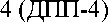 алоглиптинтаблетки, покрытые пленочной оболочкойА] ОВНингибиторы дипептидилпептидазы-вилдаглиптинтаблеткиА] ОВНингибиторы дипептидилпептидазы-гозоглиптинтаблетки, покрытые пленочной оболочкойлинаглиптинтаблетки, покрытые пленочной оболочкойсаксаглиптинтаблетки, покрытые пленочной оболочкойситаглиптинтаблетки, покрытые пленочной оболочкойэвоглиптинтаблетки, покрытые пленочной оболочкойА 1 ОВЈаналоги глюкагоноподобного пептида- Iдулаглутидраствор для подкожного введенияА 1 ОВЈаналоги глюкагоноподобного пептида- Iликсисенатидраствор для подкожного введенияА 1 ОВЈаналоги глюкагоноподобного пептида- Iсемаглутидраствор для подкожного введенияА 1 ОВКингибиторы натрийзависимого переносчика глюкозы 2 типадапаглифлозинтаблетки, покрытые пленочной оболочкойА 1 ОВКингибиторы натрийзависимого переносчика глюкозы 2 типаипраглифлозинтаблетки, покрытые пленочной оболочкойА 1 ОВКингибиторы натрийзависимого переносчика глюкозы 2 типаэмпаглифлозинтаблетки, покрытые пленочной оболочкойА 1 ОВКингибиторы натрийзависимого переносчика глюкозы 2 типаэртуглифлозинтаблетки, покрытые пленочной оболочкойА 1 ОВХдругие гипогликемические препараты, кроме инсулиноврепаглинидтаблеткивитаминыАПСвитамины А и D,включая их комбинациивитамин Аретинолдраже; капли для приема внутрь и наружного применения; капсулы; мазь для наружного применения; раствор для приема внутрь (масляный);раствор для приема внутрь и наружного применения (масляный)Al lCCвитамин D и его аналогиальфакальцидолкапли для приема внутрь; капсулыAl lCCвитамин D и его аналогиКИЬЦИТРИОЛкапсулыAl lCCвитамин D и его аналогиколекальциферо лкапли для приема внутрь; раствор для приема внутрь (масляный)витамин В] и его комбинации с витаминами Вб и ВпА] lDAвитамин Blтиаминраствор для внутримышечного введенияA11Gаскорбиновая кислота (витамин С), включая комбинации с другими средствамиА 1 lGAаскорбиновая кислота (витамин С)аскорбиновая кислотадраже; капли для приема внутрь; капсулы пролонгированного действия; порошок для приготовления раствора для приема внутрь; порошок для приема внутрь; раствор для внутривенного и внутримышечного введения; таблеткидругие витаминные препаратыА] lHAдругие витаминные препаратыпиридоксинраствор для инъекцийА12минеральные добавкипрепараты кальцияпрепараты кальциякальция глюконатраствор для внутривенного и внутримышечного введения; раствор для инъекций; таблеткиАРСдругие минеральные добавкиА12СХдругие минеральные веществакалия и магния аспарагинатконцентрат для приготовления раствора для инфузий; раствор для внутривенного введения; раствор для инфузий; таблетки; таблетки, покрытые пленочной оболочкойА 14анаболические средства системного действияанаболические стероидыA14ABпроизводные эстренанандролонраствор для внутримышечного введения (масляный)А 16другие препараты длялечения заболеваний желудочно-кишечного тракта и нарушений обмена веществдругие препараты для лечения заболеваний желудочно-кишечного тракта и нарушений обмена веществаминокислоты и их производныеадеметионинлиофилизат для приготовления раствора для внутривенного и внутримышечного введения; таблетки кишечнорастворимые; таблетки кишечнорастворимые, покрытые пленочной оболочкой; таблетки, покрытые кишечнорастворимой оболочкойАКАВферментные препаратыагалсидаза альфаконцентрат для приготовления раствора для инфузийАКАВферментные препаратыагалсидаза бегалиофилизат для приготовления концентрата для приготовления раствора для инфузийАКАВферментные препаратывелаглюцераза альфалиофилизат для приготовления раствора для инфузийАКАВферментные препаратыгалсульфазаконцентрат для приготовления раствора для инфузийАКАВферментные препаратыидурсульфазаконцентрат для приготовления раствора для инфузийАКАВферментные препаратыидурсульфаза бетаконцентрат для приготовления раствора для инфузийАКАВферментные препаратыимиглюцеразалиофилизат для приготовления раствора для инфузийАКАВферментные препаратыларонидазаконцентрат для приготовления раствора для инфузийсебелипаза альфаконцентрат для приготовления раствора для инфузийталиглюцераза альфалиофилизат для приготовления концентрата для приготовления раствора для инфузийА16АХпрочие препараты для лечения заболеваний желудочно-кишечного тракта и нарушений обмена веществмиглустаткапсу лыА16АХпрочие препараты для лечения заболеваний желудочно-кишечного тракта и нарушений обмена веществнитизинонкапсу лыА16АХпрочие препараты для лечения заболеваний желудочно-кишечного тракта и нарушений обмена веществсапроптеринтаблетки растворимыеА16АХпрочие препараты для лечения заболеваний желудочно-кишечного тракта и нарушений обмена веществтиоктовая кислотакапсулы; концентрат для приготовления раствора для внутривенного введения; концентрат для приготовления раствора для инфузий; раствор для внутривенного введения; раствор для инфузий; таблетки, покрытые оболочкой, таблетки, покрытые пленочной оболочкойвкровь и система кроветворениявоиантитромботические средстваВШАантитромботические средстваВШААантагонисты витаминаварфаринтаблеткиВО[АВгруппа гепаринагепарин натрияраствор для внутривенного и подкожного введения; раствор для инъекцийВО[АВгруппа гепаринаэноксапарин натрияраствор для инъекцийВО[АВгруппа гепаринапарнапарин натрияраствор для подкожного введенияВТАСантиагреганты, кроме гепаринаклопидогрелтаблетки, покрытые пленочной оболочкойВТАСантиагреганты, кроме гепаринаселексипагтаблетки, покрытые пленочной оболочкойВТАСантиагреганты, кроме гепаринатикагрелортаблетки, покрытые пленочной оболочкойВЛАГ)ферментные препаратыалтеплазалиофилизат для приготовления раствора для инфузийВЛАГ)ферментные препаратыпроурокиназалиофилизат для приготовления раствора для внутривенного введения; лиофилизат для приготовления раствора для инъекцийВЛАГ)ферментные препаратырекомбинантнылиофилизат для приготовления растворай белок, содержащий аминокислотну ю последовательн ость стафилокиназыдля внутривенного введениятенектеплазалиофилизат для приготовления раствора для внутривенного введенияBOlAEпрямые ингибиторы тромбинадабигатрана этексилаткапсулыB01AFпрямые ингибиторы фактора Хаапиксабантаблетки, покрытые пленочной оболочкойB01AFривароксабантаблетки, покрытые пленочной оболочкойво•2гемостатические средстваВО2Аантифибринолитически е средстваВО2ААаминокислотыаминокапронов ая кислотараствор для инфузийВО2ААаминокислотытранексамовая кислотараствор для внутривенного введения; таблетки, покрытые пленочной оболочкойВО2АВингибиторы протеиназ плазмыапротининлиофилизат для приготовления раствора для внутривенного введения; раствор для внутривенного введения; раствор для инфузийво•2Ввитамин К и другие гемостатикиВО2ВАвитамин Кменадиона натрия бисульфитраствор для внутримышечного введениявовсместные гемостатикифибриноген + тромбингубкаВО2ВГ)факторы свертывания кровиантиингибиторн ый коагулянтный комплекслиофилизат для приготовления раствора для инфузийВО2ВГ)факторы свертывания кровимороктокоглиофилизат для приготовления раствораальфадля внутривенного введениянонаког альфалиофилизат для приготовления раствора для внутривенного введенияоктоког альфалиофилизат для приготовления раствора для внутривенного введениясимоктоког альфа (фактор свертывания крови VIII человеческий рекомбинантный)лиофилизат для приготовления раствора для внутривенного введенияфактор свертывания крови VIIлиофилизат для приготовления раствора для внутривенного введенияфактор свертывания крови VIIIлиофилизат для приготовления раствора для внутривенного введения; лиофилизат для приготовления раствора для инфузий; раствор для инфузий (замороженный)фактор свертывания крови IXлиофилизат для приготовления раствора для внутривенного введения; лиофилизат для приготовления раствора для инфузийфакторы свертывания крови П, VIIкомбинации (протромбинов ый комплекс)лиофилизат для приготовления раствора для внутривенного введенияфакторы свертывания крови П, IX и Х в комбинациилиофилизат для приготовления раствора для инфузийфактор свертывания крови VIII + фактор Виллебрандалиофилизат для приготовления раствора для внутривенного введенияэптаког альфалиофилизат для приготовления раствора(активированный)для внутривенного введенияэфмороктоког альфалиофилизат для приготовления раствора для внутривенного введенияво•2вхдругие системные гемостатикиромиплостимпорошок для приготовления раствора для подкожного введенияво•2вхдругие системные гемостатикиэлтромбопагтаблетки, покрытые пленочной оболочкойво•2вхдругие системные гемостатикиэмицизумабраствор для подкожного введенияво•2вхдругие системные гемостатикиэтамзилатраствор для внутривенного и внутримышечного введения; раствор для инъекций; раствор для инъекций и наружного применения; таблеткивозантианемические препаратыВОЗАпрепараты железаВОЗАВпероральные препараты трехвалентного железажелеза (Ш) гидроксид полимальтозаткапли для приема внутрь; сироп; таблетки жевательныеВОЗАСпарентеральные препараты трехвалентного железажелеза (Ш) гидроксид олигоизомальто затраствор для внутривенного введенияВОЗАСпарентеральные препараты трехвалентного железажелеза (Ш)гидроксида сахарозный комплексраствор для внутривенного введенияВОЗАСпарентеральные препараты трехвалентного железажелеза карбоксимальто затраствор для внутривенного введениявозввитамин B12 и фолиевая кислотаВОЗВАвитамин Ви(цианокобаламин и его аналоги)цианокобалами нраствор для инъекцийвозввфолиевая кислота и ее производныефолиеваякислотатаблетки; таблетки, покрытые пленочной оболочкойвозхдругие антианемические препаратыВОЗХАдругие антианемические препаратыдарбэпоэтин альфараствор для инъекцийметоксиполиэти ленгликольэпоэтин бетараствор для внутривенного и подкожного введенияэпоэтин альфараствор для внутривенного и подкожного введенияэпоэтин беталиофилизат для приготовления раствора для внутривенного и подкожного введения; раствор для внутривенного и подкожного введениякровезаменители и перфузионные растворыВОЗАкровь и препараты кровиВО5ААкровезаменители и препараты плазмы кровиальбумин человекараствор для инфузийВО5ААкровезаменители и препараты плазмы кровигидроксиэтилкр ах малраствор для инфузийВО5ААкровезаменители и препараты плазмы кровидекстранраствор для инфузийВО5ААкровезаменители и препараты плазмы кровижелатинраствор для инфузийвозврастворы для внутривенного введенияВО5ВАрастворы для парентерального питанияжировые эмульсии для парентеральног о питанияэмульсия для инфузийвмвврастворы, влияющие на водно-элепролитный балансдекстроза + калия хлорид + натрия хлорид + натрия цитратпорошок для приготовления раствора для приема внутрькалия ацетат + кальция ацетат + магния ацетат+ натрия ацетат+ натрия хлоридраствор для инфузийкалия хлорид + натрия ацетат + натрия хлоридраствор для инфузиймеглюмина натрия сукцинатраствор для инфузийнатрия лапата раствор сложный(калия хлорид + кальция хлорид + натрия хлорид + натрия лактат)раствор для инфузийнатрия хлорида раствор сложный(калия хлорид + кальция хлорид + натрия хлорид)раствор для инфузийнатрия хлорид + калия хлорид + кальция хлорида дигидрат + магния хлорида гексагидрат + натрия ацетата тригидрат + яблочная кислотараствор для инфузийвовсрастворы с осмодиуретическим действиемманнитолпорошок для ингаляций дозированный, раствор для инфузийВ05Сирригационные растворыВ05СХдругие ирригационныедекстрозараствор для внутривенного введения;растворыраствор для инфузийВОЯ)растворы для перитонеального диализарастворы для перитонеальног о диализаВ05Хдобавки к растворам для внутривенного введенияВО5ХАрастворы электролитовкалия хлоридконцентрат для приготовления раствора для инфузий; раствор для внутривенного введенияВО5ХАрастворы электролитовмагния сульфатраствор для внутривенного введения;ВО5ХАрастворы электролитовнатрия гидрокарбонатраствор для инфузийВО5ХАрастворы электролитовнатрия хлоридраствор для инфузий; раствор для инъекций;растворитель для приготовления лекарственных форм для инъекцийссердечно-сосудистая системаСТпрепараты для лечения заболеваний сердцаСШАсердечные гликозидыCOlAAгликозиды наперстянкидигоксинраствор для внутривенного введения; таблетки; таблетки (для детей)ствантиаритмические препараты, классы и шCOlBAантиаритмические препараты, класс IAпрокаинамидраствор для внутривенного и внутримышечного введения; раствор для инъекций; таблеткистввантиаритмические препараты, класс ГВлидокаингель для местного применения; капли глазные, раствор для инъекций; спрей для местного и наружного применения; спрей для местного и наружного применения дозированный,спрей для местного применения дозированныйсовсантиаритмические препараты, класс ICпропафенонраствор для внутривенного введения; таблетки, покрытые пленочной оболочкойCOlBDантиаритмические препараты, класс IIIамиодаронконцентрат для приготовления раствора для внутривенного введения; раствор для внутривенного введения; таблетки4-НитроЛlRS)фторфенил)-2-(1-этилпиперидин-4ил)этил]бензам ида гидрохлоридконцентрат для приготовления раствора для внутривенного введенияCOlBGдругие антиаритмические препараты, классы и шлаппаконитина гидробромидтаблеткисоискардиотонические средства, кроме сердечных гликозидовCOlCAадренергические и дофаминергические средствадобутаминконцентрат для приготовления раствора для инфузий-, лиофилизат для приготовления раствора для инфузий; раствор для инфузийдопаминконцентрат для приготовления раствора для инфузий-, раствор для инъекцийнорэпинефринконцентрат для приготовления раствора для внутривенного введенияфенилэфринраствор для инъекцийэпинефринраствор для инъекцийCOlCXдругие кардиотонические средствалевосименданконцентрат для приготовления раствора для инфузийСОЮвазодилататоры длялечения заболеваний сердцаC,01DAорганические нитратыизосорбида динитратконцентрат для приготовления раствора для инфузий-, спрей дозированный; спрей подъязычный дозированный; таблетки; таблетки пролонгированного действияизосорбида мононитраткапсулы; капсулы пролонгированного действия; капсулы с пролонгированным высвобождением; таблетки; таблетки пролонгированного действия; таблетки пролонгированного действия, покрытые пленочной оболочкой; таблетки с пролонгированным высвобождением, покрытые пленочной оболочкойнитроглицеринкапсулы подъязычные; концентрат для приготовления раствора для инфузий-, пленки для наклеивания на десну; раствор для внутривенного введения; спрей подъязычный дозированный; таблетки подъязычные; таблетки сублингвальныеCOlEдругие препараты для лечения заболеваний сердцаСТЕАпростагландиныалпростадилконцентрат для приготовления раствора для инфузий-, лиофилизат для приготовления раствора для инфузийСМЕВдругие препараты для лечения заболеваний сердцаивабрадинтаблетки, покрытые пленочной оболочкойСМЕВдругие препараты для лечения заболеваний сердцамельдонийраствор для внутривенного, внутримышечного и парабульбарного введения; раствор для инъекцийсо2антигипертензивные средстваСО2Аантиадренергическиесредства центрального действияСО2АВметилдопаметилдопатаблеткиСО2АСагонисты имидазолиновых рецепторовклонидинраствор для внутривенного введения; таблеткимоксонидинтаблетки, покрытые пленочной оболочкойсохантиадренергические средства периферического действияСО2САальфа-адреноблокаторы доксазозинтаблетки;таблетки с пролонгированным высвобождением, покрытые пленочной оболочкойурапидилкапсулы пролонгированного действия; раствор для внутривенного введениясождругие антигипертензивные средствасожханти гипертензивные средства для лечения легочной артериальной гипертензииамбризентантаблетки, покрытые пленочной оболочкойбозентантаблетки диспергируемые; таблетки, покрытые пленочной оболочкоймацитентантаблетки, покрытые пленочной оболочкойриоцигуаттаблетки, покрытые пленочной оболочкойсоздиуретикиСОЗАтиазидные диуретикиСОЗААтиазидыгидрохлоротиаз идтаблеткисозвтиазидоподобные диуретикиСОЗВАсульфонамидыиндапамидкапсулы; таблетки, покрытые оболочкой; таблетки, покрытые пленочнойоболочкой; таблетки пролонгированного действия, покрытые оболочкой; таблетки пролонгированного действия, покрытые пленочной оболочкой; таблетки с контролируемым высвобождением, покрытые пленочной оболочкой, таблетки с модифицированным высвобождением, покрытые оболочкой; таблетки с пролонгированным высвобождением, покрытые пленочной оболочкойсозс”петлевые” диуретикиСОЗСАсульфонамидыфуросемидраствор для внутривенного и внутримышечного введения; раствор для инъекций; таблеткиСОМ)калийсберегающие диуретикиC,03DAантагонисты альдостеронаспиронолактонкапсулы; таблеткиС04периферические вазодилататорыСО4Апериферические вазодилататорыC04ADпроизводные пуринапентоксифилли нконцентрат для приготовления раствора для внутривенного и внутриартериального введения; концентрат для приготовления раствора для инфузий; концентрат для приготовления раствора для инъекций; раствор для внутривенного введения; раствор для внутривенного и внутриартериального введения; раствор для инфузий; раствор для инъекцийC07бета-адреноблокаторыСО7Абета-адреноблокаторыС,07ААнеселективные бета-пропранололтаблеткиадреноблокаторысоталолтаблеткиС07АВселективные бетаадреноблокаторыатенололтаблетки; таблетки, покрытые оболочкой; таблетки, покрытые пленочной оболочкойбисопрололтаблетки; таблетки, покрытые пленочной оболочкойметопрололраствор для внутривенного введения; таблетки; таблетки пролонгированного действия, покрытые пленочной оболочкой, таблетки с пролонгированным высвобождением, покрытые оболочкой; таблетки с пролонгированным высвобождением, покрытые пленочной оболочкойC07AGальфа- и бетаадреноблокаторыкарведилолтаблеткиC08блокаторы кальциевых каналовсмсселективные блокаторы кальциевых каналов с преимущественным действием на сосудыСО8САпроизводные дигидропиридинаамлодипинтаблетки; таблетки, покрытые пленочной оболочкойСО8САпроизводные дигидропиридинанимодипинраствор для инфузий; таблетки, покрытые пленочной оболочкойСО8САпроизводные дигидропиридинанифедипинтаблетки; таблетки, покрытые пленочной оболочкой, таблетки пролонгированного действия, покрытые пленочной оболочкой; таблетки с модифицированным высвобождением, покрытые пленочной оболочкой; таблетки с пролонгированным высвобождением, покрытые пленочной оболочкойC08Dселективные блокаторы кальциевых каналов с прямым действием насердцеC,08DAпроизводные фенилалкиламинаверапамилраствор для внутривенного введения; таблетки, покрытые оболочкой; таблетки, покрытые пленочной оболочкой, таблетки с пролонгированным высвобождением, покрытые пленочной оболочкойсосредства, действующие на ренинангиотензиновую системуСОАингибиторы АПФС,О9ААингибиторы АПФкаптоприлтаблетки; таблетки, покрытые оболочкойС,О9ААингибиторы АПФлизиноприлтаблеткиС,О9ААингибиторы АПФпериндоприлтаблетки; таблетки, диспергируемые в полости рта; таблетки, покрытые пленочной оболочкойС,О9ААингибиторы АПФэналаприлтаблеткисосантагонисты рецепторов ангиотензина ПСОСАантагонисты рецепторов ангиотензина Плозартантаблетки, покрытые оболочкой; таблетки, покрытые пленочной оболочкойC09DXантагонисты рецепторов ангиотензина П в комбинации с другими средствамивалсартан + сакубитрилтаблетки, покрытые пленочной оболочкойClOгиполипидемические средстваСШАгиполипидемические средстваСЛОААингибиторы ГМГ-КоАредуктазыаторвастатинкапсулы; таблетки, покрытые оболочкой; таблетки, покрытые пленочной оболочкойсимвастатинтаблетки, покрытые оболочкой; таблетки, покрытые пленочной оболочкойСIОАВфибратыфенофибраткапсулы; капсулы пролонгированного действия; таблетки, покрытые пленочной оболочкойClOAXдругие гиполипидемические средстваалирокумабраствор для подкожного введенияClOAXдругие гиполипидемические средстваэволокумабраствор для подкожного введенияDдерматологические препаратыDOlпротивогрибковые препараты, применяемые в дерматологииDOlAпротивогрибковые препараты для местного примененияDOlAEпрочие противогрибковые препараты для местного применениясалициловая кислотамазь для наружного применения; раствор для наружного применения (спиртовой)D03препараты для лечения ран и язвD03Aпрепараты, способствующие нормальному рубцеваниюD03AXдругие препараты, способствующие нормальному рубцеваниюфактор роста эпидермальныйлиофилизат для приготовления раствора для инъекцийD06антибиотики и противомикробные средства, применяемые в дерматологииD06Cантиоиотики в комбинации с противомикробными средствамидиоксометилтет рагидропирими дин + сульфадиметокс ин + тримекаинмазь для наружного примененияхлорамфениколD07глюкокортикоиды, применяемые в дерматологииD07AглюкокортикоидыD07ACглюкокортикоиды с высокой активностью (группа Ш)бетаметазонкрем для наружного применения; мазь для наружного примененияD07ACглюкокортикоиды с высокой активностью (группа Ш)мометазонкрем для наружного применения; мазь для наружного применения; раствор для наружного примененияD08антисептики и дезинфицирующие средстваD08Aантисептики и дезинфицирующие средстваD08ACбигуаниды и амидиныхлоргексидинраствор для местного применения; раствор для местного и наружного применения; раствор для наружного применения; раствор для наружного применения (спиртовой); спрей для наружного применения (спиртовой); спрей для местного и наружного применения; суппозитории вагинальные, таолетки вагинальныеD08AGпрепараты йодаповидон-йодраствор для местного и наружного применения; раствор для наружного примененияD08AXдругие антисептики и дезинфицирующие средстваводорода пероксидраствор для местного и наружного применения; раствор для местного применениякалия перманганатпорошок для приготовления раствора для местного и наружного примененияэтанолконцентрат для приготовления раствора для наружного применения; концентрат для приготовления раствора для наружного применения и приготовления лекарственных форм;раствор для наружного применения; раствор для наружного применения и приготовления лекарственных формDl lдругие дерматологические препаратыD11Aдругие дерматологические препаратыТ [АНпрепараты для лечения дерматита, кроме глюкокортикоидовдупилумабраствор для подкожного введенияТ [АНпимекролимускрем для наружного применениямочеполовая система и половые гормоныGOlпротивомикробные препараты и антисептики, применяемые в гинекологииGOlAпротивомикробные препараты и антисептики, кроме комбинированных препаратов с глюкокортикоидамиGOlAAантибактериальные препаратынатамицинсуппозитории вагинальныеGOlAFпроизводные имидазола клотримазолгель вагинальный; суппозитории вагинальные; таблетки вагинальные602другие препараты, применяемые в гинекологииG02Aутеротонизирующие препаратыG02ABалкалоиды спорыньиметилэргометри нраствор для внутривенного и внутримышечного введенияG02ADпростагландиныдинопростонгель интрацервикальныймизопростолтаблеткиG02Cдругие препараты, применяемые в гинекологииG02CAадреномиметики, токолитические средствагексопреналинраствор для внутривенного введения; таблетки(ЗО2СВингибиторы пролактинабромокриптинтаблеткиG02CXпрочие препараты, применяемые в гинекологииатозибанконцентрат для приготовления раствора для инфузий; раствор для внутривенного введения603половые гормоны и модуляторы функции половых органовСЮЗВандрогеныG03BAпроизводные Зоксоандрост-4-енатестостеронгель для наружного применения; раствор для внутримышечного введенияG03BAпроизводные Зоксоандрост-4-енатестостерон(смесь эфиров)раствор для внутримышечного введения (масляный)G03DгестагеныG03DAпроизводные прегн-4енапрогестеронкапсу лыG03DBпроизводные прегнадиенадидрогестеронтаблетки, покрытые пленочной оболочкойG03DCпроизводные эстренанорэтистеронтаблеткиG03Gгонадотропины и другие стимуляторы овуляцииG03GAгонадотропиныгонадотропин хорионическийлиофилизат для приготовления раствора для внутримышечного введениякорифоллитроп ин альфараствор для подкожного введенияфоллитропин альфалиофилизат для приготовления раствора для внутримышечного и подкожного введения; лиофилизат для приготовления раствора для подкожного введения;раствор для подкожного введенияфоллитропин альфа + лутропин альфалиофилизат для приготовления раствора для подкожного введенияG03GBсинтетические стимуляторы овуляциикломифентаблеткиСЮЗНантиандрогеныантиандрогеныципротеронраствор для внутримышечного введения масляный; таблетки(304препараты, применяемые в урологииG04Bпрепараты, применяемые в урологииG04BDсредства для лечения учащенного мочеиспускания и недержания мочисолифенацинтаблетки, покрытые пленочной оболочкойG04Cпрепараты для лечения доброкачественной гиперплазии предстательной железыG04CAальфа-адреноблокаторы алфузозинтаблетки пролонгированного действия; таблетки пролонгированного действия, покрытые оболочкой; таблетки с контролируемым высвобождением, покрытые оболочкой, таблетки с пролонгированным высвобождениемтамсулозинкапсулы кишечнорастворимые с пролонгированным высвобождением; капсулы пролонгированного действия; капсулы с модифицированным высвобождением; капсулы с пролонгированным высвобождением; таблетки с контролируемым высвобождением, покрытые оболочкой; таблетки с пролонгированнымвысвобождением, покрытые пленочной оболочкой(в ред. распоряжения Правительства РФ от 24 fjS 2022 24 19•р)(в ред. распоряжения Правительства РФ от 24 fjS 2022 24 19•р)(в ред. распоряжения Правительства РФ от 24 fjS 2022 24 19•р)(в ред. распоряжения Правительства РФ от 24 fjS 2022 24 19•р)(304СВингибиторы тестостерон-5•альфаредуктазыфи настеридтаблетки. покрытые пленочной сболочкойНгормональные препараты системного действия. кроме половых гормонов и л нсу:швовноггормоны гипофиза и гипоталамуса и их аналогиНОIАгормоны передней доли гилсфиза и их аналогиНОIАСсоматропин и его аговистысоматропинлиофилизат для приготовления раствора для подкожного введения; растњор для подножного введенияНО[А.Хдругие гормоны передней лоли гипофиза и их аналогипзгвисрмаатлиофилизат для пр вготрвлекня раствора для подкожного введениянслвгормоны задней доли гм псфизаНОШАвазопрессин его аналогидесмрпрессввкапли назальные; спрей назальный дозированный; таблетки; таблетки. дислерсируемые в голостл рта; таблетки•лиофилизат; таблетки подъязычныеНОШАвазопрессин его аналогитерлипрессинрастњор для внутривенного введениянспввокситоцин его аналогикарбетрцввраствор для внутривенногџ введекня•, раствор для внутривенного и внутримышечного введенияокситоцинраствор для внутривенного и внутримышечного введения; раствор для п нфузнй л внутримышечного введения раствор для инъекций; раствор для  местного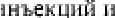 применениягормоны гипоталамусасоматостатин и аналогиланреотидгель для подкожного введения пролонгированного действияоктреотидлиофилизат для приготовления суспензии для внутримышечного введения пролонгированного действия; лиофилизат для приготовления суспензии для внутримышечного введения с пролонгированным высвобождением; раствор для внутривенного и подкожного введения; раствор для инфузий и подкожного введенияпасиреотидраствор для подкожного введенияНУССантигонадотропинрилизинг гормоныганиреликсраствор для подкожного введенияНУССцетрореликслиофилизат для приготовления раствора для подкожного введенияно•2кортикостероиды системного действияНО2Акортикостероиды системного действияНО2ААминералокортикоидыфлудрокортизо нтаблеткиНО2АВглюкокортикоидыгидрокортизонкрем для наружного применения; лиофилизат для приготовления раствора для внутривенного и внутримышечного введения; мазь глазная; мазь для наружного применения; суспензия для внутримышечного и внутрисуставного введения; таблетки, эмульсия для наружного применениядексаметазонимплантат для интравитреального введения; раствор для внутривенного и внутримышечного введения; раствор для инъекций; таблеткиметилпреднизол онлиофилизат для приготовления раствора для внутривенного и внутримышечного введения; таблеткипреднизолонмазь для наружного применения; раствор для внутривенного и внутримышечного введения; раствор для инъекций; таблеткинозпрепараты для лечения заболеваний щитовидной железыНОЗАпрепараты щитовидной железыНОЗААгормоны щитовидной железылевотироксин натриятаблеткинозвантитиреоидные препаратынозввсеросодержащие производные имидазолатиамазолтаблетки; таблетки, покрытые пленочной оболочкойнозспрепараты йодаНОЗСАпрепараты йодакалия йодидтаблеткиН04гормоны поджелудочной железыНО4Агормоны, расщепляющие гликогенНО4ААгормоны, расщепляющие гликогенглюкагонлиофилизат для приготовления раствора для инъекцийН05препараты, регулирующие обмен кальцияНО.5Апаратиреоидные гормоны и их аналогиНО.5ААпаратиреоидные гормоны и их аналогитерипаратидраствор для подкожного введениянояантипаратиреоидные средстваНО5ВАпрепараты кальцитонинакальцитонинраствор для инъекцийно.звхпрочие антипаратиреоидные препаратыпарикальцитолкапсулы; раствор для внутривенного введенияно.звхцинакальцеттаблетки, покрытые пленочной оболочкойно.звхэтелкальцетидраствор для внутривенного введенияпротивомикробные препараты системного действия.Ј01антибактериальные препараты системного действияJOlAтетрациклинытетрациклиныдоксициклинкапсулы; лиофилизат для приготовления раствора для внутривенного введения; лиофилизат для приготовления раствора для инфузий-, таблетки диспергируемыетигециклинлиофилизат для приготовления раствора для инфузий; лиофилизат для приготовления концентрата для приготовления раствора для инфузийJOlBамфениколы.ЈОIВАамфениколыхлорамфениколтаблетки; таблетки, покрытые оболочкой; таблетки, покрытые пленочной оболочкойJOlCбета-лактамные антибактериальные препараты пенициллины.ЈОIСАпенициллины широкого спектра действияамоксициллингранулы для приготовления суспензии для приема внутрь; капсулы; порошок для приготовления суспензиидля приема внутрь; таблетки; таблетки диспергируемые; таблетки, покрытые пленочной оболочкойампициллинпорошок для приготовления раствора для внутривенного и внутримышечного введения; порошок для приготовления раствора для внутримышечного введения; таблеткиJOlCEпенициллины, чувствительные к беталактамазамбензатина бензилпеницилл инпорошок для приготовления суспензии для внутримышечного введения;бензилпеницилл инпорошок для приготовления раствора для внутривенного и внутримышечного введения; порошок для приготовления раствора для внутримышечного и подкожного введения; порошок для приготовления раствора для инъекций; порошок для приготовления раствора для инъекций и местного применения; порошок для приготовления суспензии для внутримышечного введенияJOlCFпенициллины, устойчивые к беталактамазамоксациллинпорошок для приготовления раствора для внутривенного и внутримышечного введения; порошок для приготовления раствора для внутримышечного введения.J01CRкомбинации пенициллинов, включая комбинации с ингибиторами беталактамазамоксициллин + клавулановая кислотапорошок для приготовления раствора для внутривенного введения; порошок для приготовления суспензии для приема внутрь; таблетки диспергируемые; таблетки, покрытые оболочкой, таблетки, покрытые пленочной оболочкойампициллин + сульбактампорошок для приготовления раствора для внутривенного и внутримышечного введения.J01Dдругие бета-лактамные антибактериальные препараты.J01DBцефалоспорины 1-го поколенияцефазолинпорошок для приготовления раствора для внутривенного и внутримышечного введения; порошок для приготовления раствора для внутримышечного введения; порошок для приготовления раствора для инъекцийцефалексингранулы для приготовления суспензии для приема внутрь; капсулы; таблетки, покрытые пленочной оболочкой.J01DCцефалоспорины 2-го поколенияцефуроксимгранулы для приготовления суспензии для приема внутрь; порошок для приготовления раствора для внутривенного введения; порошок для приготовления раствора для внутривенного и внутримышечного введения; порошок для приготовления раствора для внутримышечного введения; порошок для приготовления раствора для инфузий-, порошок для приготовления раствора для инъекций; таблетки, покрытые пленочной оболочкойJOlDDцефалоспорины 3-го поколенияцефотаксимпорошок для приготовления раствора для внутривенного и внутримышечного введения; порошок для приготовления раствора для внутримышечного введения; порошок для приготовления раствора для инъекцийцефтазидимпорошок для приготовления раствора для внутривенного введения; порошок для приготовления раствора для внутривенного и внутримышечного введения; порошок для приготовления раствора для инъекцийцефтриаксонпорошок для приготовления раствора для внутривенного введения; порошок для приготовления раствора для внутривенного и внутримышечного введения; порошок для приготовления раствора длявнутримышечного введения; порошок для приготовления раствора для инфузий-, порошок для приготовления раствора для инъекцийцефоперазон + сульбактампорошок для приготовления раствора для внутривенного и внутримышечного введенияJOlDEцефалоспорины 4-го поколенияцефепимпорошок для приготовления раствора для внутривенного и внутримышечного введения; порошок для приготовления раствора для внутримышечного введенияJOlDHкарбапенемыимипенем + циластатинпорошок для приготовления раствора для инфузийJOlDHмеропенемпорошок для приготовления раствора для внутривенного введенияJOlDHэртапенемлиофилизат для приготовления раствора для инъекций; лиофилизат для приготовления раствора для внутривенного и внутримышечного введенияJOlDIдругие цефалоспорины и пенемыцефтазидим + [авибактам]порошок для приготовления концентрата для приготовления раствора для инфузийJOlDIцефтаролина фосамилпорошок для приготовления концентрата для приготовления раствора для инфузийJOlDIцефтолозан + [тазобактам]порошок для приготовления концентрата для приготовления раствора для инфузийJOlEсульфаниламиды и триметопримJOlEEкомбинированные препараты сульфаниламидов и триметоприма, включая производныеко-тримоксазолконцентрат для приготовления раствора для инфузий; суспензия для приема внутрь; таолеткиJOlFмакролиды, линкозамиды и стрептограминыJOlFAмакролидыазитромицинкапсулы; лиофилизат для приготовления растворадля инфузий; лиофилизат для приготовления концентрата для приготовления раствора для инфузий-, порошок для приготовления суспензии для приема внутрь; порошок для приготовления суспензии для приема внутрь (для детей); таблетки диспергируемые; таблетки, покрытые оболочкой; таблетки, покрытые пленочной оболочкойджозамицинтаблетки диспергируемые; таблетки, покрытые пленочной оболочкойкларитромицингранулы для приготовления суспензии для приема внутрь; капсулы; лиофилизат для приготовления раствора для инфузий-, таблетки, покрытые оболочкой; таблетки, покрытые пленочной оболочкой, таблетки пролонгированного действия, покрытые пленочной оболочкой; таблетки с пролонгированным высвобождением, покрытые пленочной оболочкойJOlFFлинкозамидыКЛИНдаМИЦИНкапсулы; раствор для внутривенного и внутримышечного введения.J01GаминогликозидыJOlGAстрептомициныстрептомицинпорошок для приготовления раствора для внутримышечного введениядругие аминогликозиды амикацинлиофилизат для приготовления раствора для внутривенного и внутримышечного введения; порошок для приготовления раствора для внутривенного и внутримышечного введения; порошок для приготовления раствора для внутримышечного введения; раствор для внутривенного и внутримышечного введения; раствор для инфузий и внутримышечного введениягентамицинкапли глазные; раствор для внутривенного и внутримышечного введенияканамицинпорошок для приготовления раствора для внутривенного и внутримышечного введения; порошок для приготовления раствора для внутримышечного введениятобрамицинкапли глазные, капсулы с порошком для ингаляций; раствор для ингаляцийJOlMантибактериальные препараты, производные хинолонаJOlMAфторхинолонылевофлоксацинкапли глазные, раствор для инфузий; таблетки, покрытые пленочной оболочкой; капсулыломефлоксацинкапли глазные, таблетки, покрытые пленочной оболочкоймоксифлоксаци нкапли глазные, раствор для инфузий; таблетки, покрытые пленочной оболочкойофлоксацинкапли глазные; капли глазные и ушные; мазь глазная; раствор для инфузий; таблетки, покрытые оболочкой; таблетки, покрытые пленочной оболочкой, таблетки пролонгированного действия, покрытые пленочной оболочкойспарфлоксацинтаблетки, покрытые оболочкой; таблетки, покрытые пленочной оболочкойципрофлоксаци нкапли глазные; капли глазные и ушные; капли ушные; мазь глазная; раствор для внутривенного введения; раствор для инфузий; таблетки, покрытые оболочкой,таблетки, покрытые пленочноЙ оболочкой“.таблетки пролонгированного действия, покрытые пленочной оболочкойдру гие антибактериальные препараты„ТОТ.ХАантибиотики гликопелттидвой структурыванкомицинлиофилизат для приготовления раствора для инфузий; лиофилизат дл; приготовления раствора для инфузий и приема внутрь; порошок для приготовления раствора для инфузий•, лгрошоь: для лрјтгџтовлекля раствора для инфузий и приема внутрьтелвванџинлиофилизат для приготовления раствора для инфузийЈ0јхвполимиксиныполимиксин Впорошок для приготовления раствора для инъекиий; лиофилизат дл; приготовления раствора для инъекцийJOIXDпроизводные имидазола метронидазсетраствор для инфузий'* таблетки; таблетки, покрытые пленочной оболочкойЈОIХХпрочие антибактериальные препаратыдаПТОМИЏИНлиофилизат для приготовления раствора для внутривенного введенияли везрлидгранулы для приготовления суслензл|' для приема внутрь, раствор для инфузий•, таблетки, покрытые пленочной оболочкойтедизолидлиофилизат для пријттовления концентрата для приготовлення раствора для инфузийфосфомиџинпорошок для приготовления раствора для внутривенного введения(в ред. распоряжения Правительства РФ от 24 fjS 2022 24 19•р)(в ред. распоряжения Правительства РФ от 24 fjS 2022 24 19•р)(в ред. распоряжения Правительства РФ от 24 fjS 2022 24 19•р)(в ред. распоряжения Правительства РФ от 24 fjS 2022 24 19•р)102 противогрибковые препараты системного действия.ЈО2Апротивогрибковые препараты системного действияЈО2ААантибиотикиамфотерицин Влиофилизат для приготовления раствора для инфузийнистатинтаблетки, покрытые оболочкой, таблетки, покрытые пленочной оболочкойЈО2АСпроизводные триазолавориконазоллиофилизат для приготовления концентрата для приготовления раствора для инфузий-, лиофилизат для приготовления раствора для инфузий; порошок для приготовления суспензии для приема внутрь; таблетки, покрытые пленочной оболочкойпозаконазолсуспензия для приема внутрьфлуконазолкапсулы; порошок для приготовления суспензии для приема внутрь; раствор для инфузий; таблетки, покрытые пленочной оболочкойЈО2АХдругие противогрибковые препараты системного действиякаспофунгинлиофилизат для приготовления раствора для инфузий-, лиофилизат для приготовления концентрата для приготовления раствора для инфузиймикафунгинлиофилизат для приготовления раствора для инфузийЈ04препараты, активные в отношении микобактерий.J04Aпротивотуберкулезные препаратыЈО4ААаминосалициловая кислота и ее производныеаминосалицило вая кислотагранулы замедленного высвобождения для приема внутрь; гранулы кишечнорастворимые; гранулы, покрытые кишечнорастворимой оболочкой, гранулы с пролонгированным высвобождением; лиофилизат для приготовления растворадля инфузий; раствор для инфузий; таблетки кишечнорастворимые, покрытые пленочной оболочкой, таблетки, покрытые кишечнорастворимой оболочкойЈ04АВантибиотикикапреомицинпорошок для приготовления раствора для внутривенного и внутримышечного введения; лиофилизат для приготовления раствора для внутривенного и внутримышечного введения; порошок для приготовления раствора для инфузий и внутримышечного введениярифабутинкапсулырифампицинкапсулы; лиофилизат для приготовления раствора для инфузий;лиофилизат для приготовления раствора для инъекций; таблетки, покрытые пленочной оболочкойциклосеринкапсулы.Ј04АСгидразидыизониазидраствор для внутривенного, внутримышечного, ингаляционного и эндотрахеального введения; раствор для инъекций; раствор для инъекций и ингаляций; таблеткиJ04ADпроизводные тиокарбамидапротионамидтаблетки, покрытые оболочкой; таблетки, покрытые пленочной оболочкойJ04ADэтионамидтаблетки, покрытые оболочкой, таблетки, покрытые пленочной оболочкойЈО4АКдругие противотуберкулезные препаратыбедаквилинтаблеткиЈО4АКдругие противотуберкулезные препаратыделаманидтаблетки, покрытые пленочной оболочкойпиразинамидтаблетки; таблетки, покрытые оболочкойтеризидонкапсулытиоуреидоимин ометилпиридинтаблетки, покрытые пленочной оболочкойперхлоратэтамбутолтаблетки, таблетки, покрытые оболочкой; таблетки, покрытые пленочной оболочкойЈО4АМкомбинированные противотуберкулезные препаратыизониазид + ломефлоксацин + пиразинамид + этамбутол + пиридоксинтаблетки, покрытые пленочной оболочкойЈО4АМкомбинированные противотуберкулезные препаратыизониазид + пиразинамидтаблеткиЈО4АМкомбинированные противотуберкулезные препаратыизониазид + пиразинамид + рифампицинтаблетки диспергируемые; таблетки, покрытые пленочной оболочкойЈО4АМкомбинированные противотуберкулезные препаратыизониазид + пиразинамид + рифампицин + этамбутолтаблетки, покрытые пленочной оболочкойЈО4АМкомбинированные противотуберкулезные препаратыизониазид + пиразинамид + рифампицин + этамбутол + пиридоксинтаблетки, покрытые оболочкой, таблетки, покрытые пленочной оболочкойизониазид + рифампицинтаблетки, покрытые оболочкой, таблетки, покрытые пленочной оболочкойизониазид + этамбутолтаблеткиломефлоксацин + пиразинамид+ протионамид + этамбутол + пиридоксинтаблетки, покрытые пленочной оболочкойЈ04Впротиволепрозные препаратыЈО4ВАпротиволепрозные препаратыдапсонтаблеткиЈ05противовирусные препараты системного действия.ЈО5Апротивовирусные препараты прямого действияЈО5АВнуклеозиды и нуклеотиды, кроме ингибиторов обратной транскриптазыацикловиркрем для наружного применения; лиофилизат для приготовления раствора для инфузий; мазь глазная;ЈО5АВнуклеозиды и нуклеотиды, кроме ингибиторов обратной транскриптазыацикловирмазь для местного и наружного применения; мазь для наружного применения;ЈО5АВнуклеозиды и нуклеотиды, кроме ингибиторов обратной транскриптазыацикловирпорошок для приготовления раствора для инфузий; таблетки; таблетки, покрытые пленочной оболочкойЈО5АВнуклеозиды и нуклеотиды, кроме ингибиторов обратной транскриптазывалганцикловиртаблетки, покрытые пленочной оболочкойЈО5АВнуклеозиды и нуклеотиды, кроме ингибиторов обратной транскриптазыганцикловирлиофилизат для приготовления раствора для инфузийЈО5АЕингибиторы протеазатазанавиркапсулыЈО5АЕингибиторы протеаздарунавиртаблетки, покрытые пленочной оболочкойЈО5АЕингибиторы протеазнарлапревиртаблетки, покрытые пленочной оболочкойЈО5АЕингибиторы протеазнирматрелвиртаблетки, покрытые пленочной оболочкойЈО5АЕингибиторы протеазнирматрелвир + ритонавиртаблетки, покрытые пленочной оболочкой, набор таблеток, покрытых пленочной оболочкойЈО5АЕингибиторы протеазритонавиркапсулы; таблетки, покрытые пленочной оболочкойЈО5АЕингибиторы протеазсаквинавиртаблетки, покрытые пленочной оболочкойЈО5АЕингибиторы протеазфосампренавирсуспензия для приема внутрь; таблетки, покрытые пленочной оболочкойJ05AFнуклеозиды и нуклеотиды ингибиторы обратной транскриптазыабакавирраствор для приема внутрь; таблетки, покрытые пленочной оболочкойJ05AFнуклеозиды и нуклеотиды ингибиторы обратной транскриптазыдиданозинкапсулы кишечнорастворимые; порошок для приготовления раствора для приема внутрьзидовудинкапсулы; раствор для инфузий;раствор для приема внутрь; таблетки, покрытые пленочной оболочкойламивудинраствор для приема внутрь; таблетки, покрытые пленочной оболочкойставудинкапсулытелбивудинтаблетки, покрытые пленочной оболочкойтенофовиртаблетки, покрытые пленочной оболочкойтенофовира алафенамидтаблетки, покрытые пленочной оболочкойфосфазидтаблетки; таблетки, покрытые пленочной оболочкойэмтрицитабинкапсулы; таблетки, покрытые пленочной оболочкойэнтекавиртаблетки, покрытые пленочной оболочкойJ05AGненуклеозидные ингибиторы обратной транскриптазыдоравиринтаблетки, покрытые пленочной оболочкойневирапинсуспензия для приема внутрь; таблетки; таблетки, покрытые пленочной оболочкойэлсульфавиринкапсу лыэтравиринтаблеткиэфавирензтаблетки, покрытые пленочной оболочкойЈО5АНингибиторы нейраминидазыосельтамивиркапсулыJ05APпротивовирусные препараты для лечения гепатита Свелпатасвир + софосбувиртаблетки, покрытые пленочной оболочкойJ05APпротивовирусные препараты для лечения гепатита Сглекапревир + пибрентасвиртаблетки, покрытые пленочной оболочкойдаклатасвиртаблетки, покрытые пленочной оболочкойдасабувир; омбитасвир + паритапревир + ритонавиртаблеток наборрибавиринкапсулы:концентрат для приготовления раствора дл; инфузий; лиофилизат для пр вготрвлекня суслензлл л:тз приема внутрь таблеткисофосбувиртаблетки. покрытые пленочной оболочкойJOSARкомбинированные противовирусные препараты для лечения ВИЧ-инфекцдшабакавир + ламиву•динтаблетки, покрытые пленочной оболочкойJOSARкомбинированные противовирусные препараты для лечения ВИЧ-инфекцдшабакавир + з вдрву•дин + ламивылинтаблетки, покрытые пленочной оболочкойбик-тегравир + тенофовир алафенамид + эмтр вцитабивтаблетки, покрытые пленочной оболочкойдоравирин + ламивудин + тенофовиртаблетки, покрытые пленочной оболочкойзидовудин + ламивыдинтаблетки, покрытые пленочной оболочкойкобицистат + тевсфрввра алафенамид + злвитегразир + эмтгииитабинтаблетки, покрытые пленочной оболочкойлопиназир + ритрнавврраспор для приема внутрь, таблетки, покрытые пленочной оболочкойрилпивирин + тевсфрввр эмтгиинтабинтаблетки, покрытые пленочной оболочкой(з ред. распоряжения Правительства РФ от 23 12 2021 378 1•р)(з ред. распоряжения Правительства РФ от 23 12 2021 378 1•р)(з ред. распоряжения Правительства РФ от 23 12 2021 378 1•р)(з ред. распоряжения Правительства РФ от 23 12 2021 378 1•р)ЈО5АХпротивовирусные препаратыбулевирт•тдлиофилизат для приготовления раствора для подкожного введениягразопревир злёасввртаблетки, покрытые пленочной оболочкойдолугегравиртаблетки, покрытые ПЛЕНОЧНОЙ оболочкойимидазолилэтан амид пентандиовой кислотыкапсу лыкагоцелтаблеткимаравироктаблетки, покрытые пленочной оболочкоймолнупиравиркапсулыралтегравиртаблетки жевательные; таблетки, покрытые пленочной оболочкойремдесивирлиофилизат для приготовления концентрата для приготовления раствора для инфузийумифеновиркапсулы; таблетки, покрытые пленочной оболочкой,фавипиравиртаблетки, покрытые пленочной оболочкой; порошок для приготовления концентрата для приготовления раствора для инфузий; концентрат для приготовления раствора для инфузий; лиофилизат для приготовления концентрата для приготовления раствора для инфузийЈ06иммунные сыворотки и иммуноглобулины.ЈО6Аиммунные сывороткиJ06AAиммунные сывороткианатоксин дифтерийныйанатоксин дифтерийностолбнячныйанатоксин столбнячныйантитоксин яда гадюки обыкновеннойсывороткапротивоботулин ическаясыворотка претивргавгрев озная поливалентная очищенная концентрирован вая лошадиная жидкаясыворотка противодифтер ийнаясыворотка противостолбня чнаяЈОбВиммуноглобулиныЈО6ВАиммуноглобулины, нормальные человеческиеиммуноглобули н человека нормальныйЈ06ВВспецифические иммуноглобулиныиммуноглобули антирабическийиммуноглобули н против клещевого энцефалита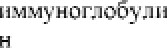 противостолбня чный человекаиммуноглобули в человека антмрезус RHO(D)лиофилизат для приготовления раствора для внутримышечного введення; растњор для внутримышечного введеюгяиммуноглобули н человека противрстафвлр КОККОВЫЙ пализизумабраствор для внутримышечного введенля	(в ред. распоряжения Правительства РФ от 23.1202 	1-pj	(в ред. распоряжения Правительства РФ от 23.1202 	1-pj	(в ред. распоряжения Правительства РФ от 23.1202 	1-pj	(в ред. распоряжения Правительства РФ от 23.1202 	1-pj.Ј07вакцинывакцины в соответствии с.Ј07вакцинынациональным календарем профилактическ их прививок и календарем профилактическ их.Ј07вакциныпрививок по эпидемическим показаниям.Ј07вакцинывакцины для профилактики новой коронавирусной инфекцииCOVD-19противоопухолевые препараты и иммуномодуляторыL01противоопухолевые препаратыL01Aалкилирующие средстваLOlAAаналоги азотистого ипритабендамустинлиофилизат для приготовления концентрата для приготовления раствора для инфузий; порошок для приготовления концентрата для приготовления раствора для инфузийифосфамидпорошок для приготовления раствора для инфузий-,порошок для приготовления раствора для инъекций; порошок для приготовления концентрата для приготовления раствора для инфузиймелфаланлиофилизат для приготовления раствора для внутрисосудистого введения; таблетки, покрытые пленочной оболочкойхлорамбуцилтаблетки, покрытые пленочной оболочкойциклофосфамид лиофилизат для приготовления растворадля внутривенного введения, порошок для приготовления раствора для внутривенного внедения; лгрошоь: для приготовления раствора для внутривенного и внутримышечного введения; таблетки, покрытые оболочкойLOlA-B алкилсульфонаты«сульфантаблетки, покрытые пленочной оболочкой(в ред. заслоря•.кевня Правительства РФ от 24.03 2022 Х 24 19„p}(в ред. заслоря•.кевня Правительства РФ от 24.03 2022 Х 24 19„p}(в ред. заслоря•.кевня Правительства РФ от 24.03 2022 Х 24 19„p}(в ред. заслоря•.кевня Правительства РФ от 24.03 2022 Х 24 19„p}LO[ADпроизводные в мтрозомочевивыкар мустинлиофилизат дл; приготовления раствора для инфузийЛОМУСтинкапсулыLOlAXдругие алхилируеещие средствадакарёа.зинлиофилизат для приготовлекня раствора дл; внутрињенного введенияLOlAXдругие алхилируеещие средстватемазрломидкапсулы; лиофилизат для приготовления раствора для инфузийИЗIВантиметаболитыL01BAаналоги фолиезой кислотыметотрексатконцентрат для приготовления раствора для инфузи'( лиофилизат дл; приготовления раствора для инфузий; лиофилизат для приготовления растњора для инъекций; раствор для раствор для подкожного введения; таблетки; таблетки, покрытые оболочкой; таблетки, покрытые пленочной оболочкой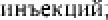 L01BAаналоги фолиезой кислотыпеметрекседлиофилизат для приготовлекня раствора инфузийL01BAаналоги фолиезой кислотыралтитрексидлиофилизат для приготовления раствора л:тз инфузийотвваналоги пуринамеркаптопуринтаблеткиотвваналоги пуринанеларабинраствор для инфузийотвваналоги пуринафлударабинконцентрат для приготовления раствора для внутривенного введения: лиофилизат дл; приготовления раствора для внутривенного введения;таблетки, покрытые пленочной оболочкойЛВСаналоги пиримидинаазацитидинлиофилизат для приготовления суспензии для подкожного введениягемцитабинлиофилизат для приготовления концентрата для приготовления раствора для инфузий-, лиофилизат для приготовления раствора для инфузий; концентрат для приготовления раствора для инфузийкапецитаоинтаблетки, покрытые пленочной оболочкойфторурацилконцентрат для приготовления раствора для инфузий; раствор для внутрисосудистого введения; раствор для внутрисосудистого и внутриполостного введенияцитарабинлиофилизат для приготовления раствора для инъекций; раствор для инъекцийLOlCалкалоиды растительного происхождения и другие природные веществаLOlCAалкалоиды барвинка и их аналогивинбластинлиофилизат для приготовления раствора для внутривенного введениявинкристинраствор для внутривенного введениявинорелбинкапсулы; концентрат для приготовления раствора для инфузийLOlCBпроизводные подофиллотоксинаэтопозидкапсулы; концентрат для приготовления раствора для инфузийLOlCDтаксаныдоцетакселконцентрат для приготовления раствора для инфузийкабазитакселконцентрат для приготовления раствора для инфузийпаклитакселконцентрат для приготовления раствора для инфузий-,лиофилизат для приготовления раствора для инфузийL01Dпротивоопухолевые антиоиотики и родственные соединенияLOlDBантрациклины и родственные соединениядаунорубицинлиофилизат для приготовления раствора для внутривенного введения; концентрат для приготовления раствора для внутривенного введениядоксорубицинконцентрат для приготовления раствора для внутриартериального, внутривенного и внутрипузырного введения; концентрат для приготовления раствора для инфузий-, лиофилизат для приготовления раствора для внутрисосудистого и внутрипузырного введения; раствор для внутрисосудистого и внутрипузырного введенияидарубицинлиофилизат для приготовления раствора для внутривенного введения; раствор для внутривенного введениямитоксантронконцентрат для приготовления раствора для инфузийэпирубицинконцентрат для приготовления раствора для внутрисосудистого и внутрипузырного введения; лиофилизат для приготовления раствора для внутрисосудистого и внутрипузырного введения; лиофилизат для приготовления раствора для внутриартериального, внутрипузырного введения и инфузийLOlDCдругие противоопухолевые антибиотикиОГЕОМИЦИНлиофилизат для приготовления раствора для инъекцийдругие противоопухолевые антибиотикииксабепилонлиофилизат для приготовления раствора для инфузиймитомицинлиофилизат для приготовления раствора для инъекцийL01Xдругиепротивоопухолевые препаратыLOlXAпрепараты платиныкарбоплатинконцентрат для приготовления раствора для инфузий-, лиофилизат для приготовления раствора для инфузийоксалиплатинконцентрат для приготовления раствора для инфузий; лиофилизат для приготовления концентрата для приготовления раствора для инфузий; лиофилизат для приготовления раствора для инфузийЦЕIСплатинконцентрат для приготовления раствора для инфузий-, раствор для инъекцийLOlXBметилгидразиныпрокарбазинкапсу лыLOlXCмоноклональные антителаавелумабконцентрат для приготовления раствора для инфузийатезолизумабконцентрат для приготовления раствора для инфузийбевацизумабконцентрат для приготовления раствора для инфузийблинатумомабпорошок для приготовления концентрата для приготовления раствора для инфузийбрентуксимаб ведотинлиофилизат для приготовления концентрата для приготовления раствора для инфузийдаратумумабконцентрат для приготовления раствора для инфузийдурвалумабконцентрат для приготовления раствора для инфузийизатуксимабконцентрат для приготовления раствора для инфузийипилимумабконцентрат для приготовления раствора для инфузийниволумабконцентрат для приготовления раствора для инфузийобинутузумабконцентрат для приготовления раствора для инфузийпанитумумабконцентрат для приготовления раствора для инфузийпембролизумабконцентрат для приготовления раствора для инфузийпертузумабконцентрат для приготовления раствора для инфузийпролголимабконцентрат для приготовления раствора для инфузийрамуцирумабконцентрат для приготовления раствора для инфузийритуксимабконцентрат для приготовления раствора для инфузий-, раствор для подкожного введениятрастузумаблиофилизат для приготовления концентрата для приготовления раствора для инфузий; раствор для подкожного введениятрастузумаб эмтанзинлиофилизат для приготовления концентрата для приготовления раствора для инфузийцетуксимабраствор для инфузийэлотузумаблиофилизат для приготовления концентрата для приготовления раствора для инфузийLOlXEингибиторы протеинкиназыабемациклибтаблетки, покрытые пленочной оболочкойLOlXEингибиторы протеинкиназыакалабрутинибкапсу лыакситинибтаблетки, покрытые пленочной оболочкойалектинибкапсу лыафатинибтаблетки, покрытые пленочной оболочкойбозутинибтаблетки, покрытые пленочной оболочкойвандетанибтаблетки, покрытые пленочной оболочкойвемурафенибтаблетки, покрытые пленочной оболочкойгефитинибтаблетки, покрытые пленочной оболочкойдабрафенибкапсу лыдазатинибтаблетки, покрытые пленочной оболочкойибрутинибкапсу лыиматинибкапсулы; таблетки, покрытые пленочной оболочкойкабозантинибтаблетки, покрытые пленочной оболочкойкобиметинибтаблетки, покрытые пленочной оболочкойкризотинибкапсу лылапатинибтаблетки, покрытые пленочной оболочкойленватинибкапсу лымидостауринкапсу лынилотиниокапсулынинтеданибкапсулы мягкиеосимертинибтаблетки, покрытые пленочной оболочкойпазопанибтаблетки, покрытые пленочной оболочкойпалбоциклибкапсулырегорафенибтаблетки, покрытые пленочной оболочкойрибоциклибтаблетки, покрытые пленочной оболочкойруксолитинибтаблеткисорафенибтаблетки, покрытые пленочной оболочкойсунитинибкапсулытраметинибтаблетки, покрытые пленочной оболочкойцеритинибкапсулыэрлотинибтаблетки, покрытые пленочной оболочкойLOlXXпрочие противоопухолевые препаратыаспарагиназалиофилизат для приготовления раствора для внутривенного и внутримышечного введенияLOlXXпрочие противоопухолевые препаратыафлиберцептконцентрат для приготовления раствора для инфузий;раствор для внутриглазного введениябортезомиблиофилизат для приготовления раствора для внутривенного введения; лиофилизат для приготовления раствора для внутривенного и подкожного введения; лиофилизат для приготовления раствора для подкожного введениявенетоклакстаблетки, покрытые пленочной оболочкойвисмодегибкапсулыгидроксикарбам идкапсулыиксазомибкапсулыиринотеканконцентрат для приготовления раствора для инфузийкарфилзомиблиофилизат для приготовления раствора для инфузиймитотантаблеткиолапарибтаблетки, покрытые пленочной оболочкойталазопарибкапсу лытретиноинкапсу лыфактор некроза опухоли альфа-(тимозин рекомбинантный)лиофилизат для приготовления раствора для подкожного введенияэрибулинраствор для внутривенного введения02противоопухолевые гормональные препаратыL02Aгормоны и родственные соединенияL02ABгестагенымедроксипрогес теронсуспензия для внутримышечного введения; таблеткиL02AEаналоги гонадотропинрилизинг гормонабусерелинлиофилизат для приготовления суспензии для внутримышечного введения пролонгированного действияL02AEаналоги гонадотропинрилизинг гормонагозерелинимплантат; капсула для подкожного введения пролонгированного действиялейпрорелинлиофилизат для приготовления раствора для подкожного введения; лиофилизат для приготовления суспензии для внутримышечного и подкожного введения пролонгированного действия; лиофилизат для приготовления суспензии для внутримышечного и подкожного введения с пролонгированным высвобождениемтрипторелинлиофилизат для приготовления раствора для подкожного введения; лиофилизат для приготовления суспензии для внутримышечного введения пролонгированного действия; лиофилизат для приготовления суспензии для внутримышечного введения с пролонгированным высвобождением; лиофилизат для приготовления суспензии для внутримышечного и подкожного введения пролонгированного действия; порошок для приготовления суспензии для внутримышечного и подкожного введения пролонгированного действия; раствор для подкожного введенияL02Bантагонисты гормонов и родственные соединенияL02BAантиэстрогенытамоксифентаблетки; таблетки, покрытые пленочной оболочкойфулвестрантраствор для внутримышечного введенияЕО2ВВантиандрогеныапалутамидтаблетки, покрытые пленочной оболочкойЕО2ВВантиандрогеныбикалутамидтаблетки, покрытые пленочной оболочкойЕО2ВВантиандрогеныфлутамидтаблетки; таблетки, покрытые пленочной оболочкойЕО2ВВантиандрогеныэнзалутамидкапсу лыL02BGингибиторы ароматазыанастрозолтаблетки, покрытые пленочной оболочкойL02BXдругие антагонисты гормонов и родственные соединенияабиратеронтаблетки; таблетки, покрытые пленочной оболочкойдегареликслиофилизат для приготовления раствора для подкожного введенияиммуностимуляторыИЗАиммуностимуляторыL03AAколониестимулирующи е факторыфилграстимраствор для внутривенного и подкожного введения; раствор для подкожного введенияэмпэгфилграсти мраствор для подкожного введенияЕОЗАВинтерфероныинтерферон альфагель для местного и наружного применения; капли назальные; спрей назальный дозированный; лиофилизат для приготовления раствора для внутримышечного, субконъюнктивального введения и закапывания в глаз; лиофилизат для приготовления раствора для интраназального введения; лиофилизат для приготовления раствора для интраназального введения и ингаляций; лиофилизат для приготовления раствора для инъекций; лиофилизат для приготовления раствора для инъекций и местного применения; лиофилизат для приготовления суспензии для приема внутрь; мазь для наружного и местного применения; раствор для внутримышечного, субконъюнктивального введения и закапывания в глаз; раствор для инъекций; раствор для внутривенного и подкожного введения; суппозитории ректальныеинтерферонлиофилизат для приготовления растворабета- 1 адля внутримышечного введения; раствор для подкожного введенияинтерферон бета- 1 Ьлиофилизат для приготовления раствора для подкожного введения; раствор для подкожного введенияинтерферон гаммалиофилизат для приготовления раствора для внутримышечного и подкожного введения; лиофилизат для приготовления раствора для интраназального введенияпэгинтерферон альфа-2араствор для подкожного введенияпэгинтерферон альфа-2Ьлиофилизат для приготовления раствора для подкожного введенияпэгинтерферон бета- 1 араствор для подкожного введенияцепэгинтерферо н альфа-2Ьраствор для подкожного введенияL03AXдругие иммуностимуляторыазоксимера бромидлиофилизат для приготовления раствора для инъекций и местного применения; суппозитории вагинальные и ректальные; таблеткиL03AXдругие иммуностимуляторывакцина для лечения рака мочевого пузыря БЦЖлиофилизат для приготовления суспензии для внутрипузырного введенияL03AXдругие иммуностимуляторыглатирамера ацетатраствор для подкожного введенияL03AXдругие иммуностимуляторыглутамилцистеинилглицин динатрияраствор для инъекцийL03AXдругие иммуностимуляторымеглюмина акридонацетатраствор для внутривенного и внутримышечного введенияL03AXдругие иммуностимуляторытилоронкапсулы; таблетки, покрытые оболочкой, таблетки, покрытые пленочной оболочкойL04иммунодепрессантыL04Aиммунодепрессантыселективные иммунодепрессантыабатацептлиофилизат для приготовления концентрата для приготовления раствора для инфузий-, раствор для подкожного введенияалемтузумабконцентрат для приготовления раствора для инфузийапремиласттаблетки, покрытые пленочной оболочкойбарицитинибтаблетки, покрытые пленочной оболочкойбелимумаблиофилизат для приготовления концентрата для приготовления раствора для инфузийведолизумаблиофилизат для приготовления концентрата для приготовления раствора для инфузийиммуноглобули н антитимоцитар ныйконцентрат для приготовления раствора для инфузий; лиофилизат для приготовления раствора для инфузийкладрибинтаблеткилефлуномидтаблетки, покрытые пленочной оболочкоймикофенолата мофетилкапсулы; таблетки, покрытые пленочной оболочкоймикофеноловая кислотатаблетки кишечнорастворимые, покрытые оболочкой; таблетки, покрытые кишечнорастворимой оболочкойнатализумабконцентрат для приготовления раствора для инфузийокрелизумабконцентрат для приготовления раствора для инфузийсипонимодтаблетки, покрытые пленочной оболочкойтерифлуномидтаблетки, покрытые пленочной оболочкойтофацитинибтаблетки, покрытые пленочной оболочкойупадацитинибтаблетки с пролонгированным высвобождением, покрытые пленочнойоболочкойфинголимодкапсу лыэверолимустаблетки; таблетки диспергируемыеэкулизумабконцентрат для приготовления раствора для инфузийL04ABингибиторы фактора некроза опухоли альфа (ФНО-альфа)адалимумабраствор для подкожного введенияголимумабраствор для подкожного введенияинфликсимаблиофилизат для приготовления раствора для инфузий; лиофилизат для приготовления концентрата для приготовления раствора для инфузийцертолизумаба пэголраствор для подкожного введенияэтанерцептлиофилизат для приготовления раствора для подкожного введения; раствор для подкожного введенияL04ACингибиторы интерлейкинаанакинрараствор для подкожного введенияингибиторы интерлейкинабазиликсимаблиофилизат для приготовления раствора для внутривенного введениягуселькумабраствор для подкожного введенияиксекизумабраствор для подкожного введенияканакинумаблиофилизат для приготовления раствора для подкожного введения; раствор для подкожного введениялевилимабраствор для подкожного введениянетакимабраствор для подкожного введенияолокизумабраствор для подкожного введениярисанкизумабраствор для подкожного введениясарилумабраствор для подкожного введениясекукинумаблиофилизат для приготовления растворадля подкожного введения; раствор для подкожного введениятоцилизумабконцентрат для приготовления раствора для инфузий-, раствор для подкожного введенияустекинумабраствор для подкожного введенияL04ADингибиторы кальциневринатакролимускапсулы; капсулы пролонгированного действия; концентрат для приготовления раствора для внутривенного введения; мазь для наружного примененияЦиклОСГIОРинкапсулы; капсулы мягкие; концентрат для приготовления раствора для инфузий-, раствор для приема внутрьL04AXдругие иммунодепрессантыазатиопринтаблеткидиметилфумаракапсулы кишечнорастворимыеленалидомидкапсу лыпирфенидонкапсу лыпомалидомидкапсу лыМкостно-мышечная системапротивовоспалительныпротиворевматические препаратынестероидные противовоспалительныпротиворевматические препаратыМУАВпроизводные уксусной кислоты и родственные соединениядиклофенаккапли глазные, капсулы кишечнорастворимые; капсулы с модифицированным высвобождением; раствор для внутримышечного введения;таблетки, покрытые кишечнорастворимой оболочкой; таблетки, покрытые кишечнорастворимой пленочной оболочкой, таблетки, покрытые пленочной оболочкой; таблетки пролонгированного действия, покрытые кишечнорастворимой оболочкой; таблетки пролонгированного действия, покрытые оболочкой; таблетки пролонгированного действия, покрытые пленочной оболочкой; таблетки кишечнорастворимые, покрытые пленочной оболочкой, таблетки с пролонгированным высвобождением, покрытые пленочной оболочкой; таблетки кишечнорастворимые с пролонгированным высвобождениемкеторолакраствор для внутривенного и внутримышечного введения; раствор для внутримышечного введения; таблетки; таблетки, покрытые оболочкой, таблетки, покрытые пленочной оболочкойМО 1АЕпроизводные пропионовой кислотыдекскетопрофенраствор для внутривенного и внутримышечного введенияибупрофенгель для наружного применения; гранулы для приготовления раствора для приема внутрь; капсулы; крем для наружного применения; мазь для наружного применения; раствор для внутривенного введения; суппозитории ректальные, суппозитории ректальные (для детей); суспензия для приема внутрь; суспензия для приема внутрь (для детей); таблетки, покрытые оболочкой; таблетки, покрытые пленочной оболочкой, таблетки с пролонгированным высвобождением, покрытые пленочной оболочкойкетопрофенкапсулы;капсулы пролонгированного действия; капсулы с модифицированным высвобождением; раствор для внутривенного и внутримышечного введения; раствор для инфузий и внутримышечного введения; суппозитории ректальные; таблетки; таблетки, покрытые пленочной оболочкой, таблетки пролонгированного действия; таблетки с модифицированным высвобождениемМТСбазисные противоревматические препаратыMOlCCпеницилламин и подобные препаратыпеницилламинтаблетки, покрытые пленочной оболочкоймозмиорелаксантыМОЗАмиорелаксанты периферического действияМОЗАВпроизводные холинасуксаметония йодид и хлоридраствор для внутривенного и внутримышечного введенияМОЗАСдругие четвертичные аммониевые соединенияпипекурония бромидлиофилизат для приготовления раствора для внутривенного введениярокурония бромидраствор для внутривенного введенияМОЗАХдругие миорелаксанты периферического действияботулинический токсин типа Алиофилизат для приготовления раствора для внутримышечного введения; лиофилизат для приготовления раствора для инъекцийботулинический токсин типа Агемагглютинин комплекслиофилизат для приготовления раствора для внутримышечного введения; лиофилизат для приготовления раствора для инъекций; раствор для внутримышечного введениямозвмиорелаксанты центрального действиямозвхдругие миорелаксанты центрального действиябаклофенраствор для интратекального введения; таблеткитизанидинкапсулы с модифицированным высвобождением; таблеткимо,4противоподагрические препаратыМО4Апротивоподагрические препаратыингибиторы образования мочевой кислотыаллопуринолтаблеткимозпрепараты для лечения заболеваний костеймояпрепараты, влияющие на структуру и минерализацию костейМ05ВАбифосфонатыалендроновая кислотатаблетки; таблетки, покрытые пленочной оболочкойзоледроновая кислотаконцентрат для приготовления раствора для инфузий-, лиофилизат для приготовления раствора для внутривенного введения; лиофилизат для приготовления раствора для инфузий-, лиофилизат для приготовления концентрата для приготовления раствора для инфузий-, раствор для инфузийммвхдругие препараты, влияющие на структуру и минерализацию костейденосумабраствор для подкожного введениястронция ранелатпорошок для приготовления суспензии для приема внутрьМО9АХпрочие препараты для лечения заболеваний костно-мышечной системынусинерсенраствор для интратекального введениярисдиплампорошок для приготовления раствора дляприема внутрьнервная системаNOlанестетикиNOlAпрепараты для общей анестезииNOlABгалогенированные углеводородыгалотанжидкость для ингаляцийNOlABгалогенированные углеводородыдесфлуранжидкость для ингаляцийNOlABгалогенированные углеводородысевофлуранжидкость для ингаляцийNOlAFбарбитуратытиопентал натрияпорошок для приготовления раствора для внутривенного введенияNOlAHопиоидные анальгетикитримеперидинраствор для инъекций; таблеткидругие препараты для общей анестезиидинитрогена оксидгаз сжатыйдругие препараты для общей анестезиикетаминраствор для внутривенного и внутримышечного введениядругие препараты для общей анестезиинатрия оксибутиратраствор для внутривенного и внутримышечного введениядругие препараты для общей анестезиипропофолэмульсия для внутривенного введения; эмульсия для инфузийNOlBместные анестетикиNOlBAэфиры аминобензойной кислотыпрокаинраствор для инъекцийNOlBBамидыбупивакаинраствор для интратекального введения; раствор для инъекцийлевооупивакаинраствор для инъекцийропивакаинраствор для инъекцийанальгетикиN02AопиоидыN02AAприродные алкалоиды опияморфинкапсулы пролонгированного действия; раствор для инъекций; раствор для подкожного введения; таблетки пролонгированного действия, покрытые пленочной оболочкой;таблетки с пролонгированным высвобождением, покрытые пленочной оболочкой, таблетки, покрытые пленочной оболочкойналоксон + оксикодонтаблетки с пролонгированным высвобождением, покрытые пленочной оболочкойМ2АВпроизводные фенилпиперидинафентанилраствор для внутривенного и внутримышечного введения; трансдермальная терапевтическая система; пластырь трансдермальныйГЧО2АЕпроизводные орипавина бупренорфинраствор для инъекцийN02AXдругие опиоидыпропионилфени лэтоксиэтилпип еридинтаблетки защечныетапентадолтаблетки пролонгированного действия, покрытые пленочной оболочкойтрамадолкапсулы; раствор для инъекций; суппозитории ректальные; таблетки; таблетки пролонгированного действия, покрытые пленочной оболочкой; таблетки с пролонгированным высвобождением, покрытые пленочной оболочкойГЧО2Вдругие анальгетики и антипиретикиМ2ВАсалициловая кислота и ее производныеацетилсалицило вая кислотатаблетки; таблетки кишечнорастворимые, покрытые оболочкой, таблетки кишечнорастворимые, покрытые пленочной оболочкой; таблетки, покрытые кишечнорастворимой оболочкой, таблетки, покрытые кишечнорастворимой пленочной оболочкой; таблетки, покрытые пленочной оболочкойГЧО2ВЕанилидыпарацетамолраствор для инфузий; раствор для приема внутрь; раствор для приема внутрь (для детей);суппозитории ректальные; суппозитории ректальные (для детей); суспензия для приема внутрь; суспензия для приема внутрь (для детей); таблетки; таблетки, покрытые пленочной оболочкойМЗпротивоэпилептические препаратыГЧОЗАпротивоэпилептические препаратыГЧОЗААбарбитураты и их производныебензобарбиталтаблеткифенобарбиталтаблеткиТЧОЗАВпроизводные гидантоинафенитоинтаблеткиN03ADпроизводные сукцинимидаэтосуксимидкапсу лыМЗАЕпроизводные бензодиазепинаклоназепамтаблеткиN03AFпроизводные карбоксамидакарбамазепинтаблетки; таблетки пролонгированного действия; таблетки пролонгированного действия, покрытые оболочкой; таблетки пролонгированного действия, покрытые пленочной оболочкойокскарбазепинсуспензия для приема внутрь; таблетки, покрытые пленочной оболочкойN03AGпроизводные жирных кислотвальпроевая кислотагранулы с пролонгированным высвобождением;капли для приема внутрь; капсулы кишечнорастворимые; раствор для внутривенного введения; сироп; сироп (для детей); таблетки, покрытые кишечнорастворимой оболочкой; таблетки пролонгированного действия, покрытые оболочкой; таблетки пролонгированного действия, покрытые пленочной оболочкой; таблетки с пролонгированнымвысвобождением, покрытые пленочной оболочкойМЗАХдругие противоэпилептические препаратыбриварацетамтаблетки, покрытые пленочной оболочкойлакосамидраствор для инфузий; таблетки, покрытые пленочной оболочкойлеветирацетамконцентрат для приготовления раствора для инфузий; раствор для приема внутрь; таблетки, покрытые пленочной оболочкойперампанелтаблетки, покрытые пленочной оболочкойпрегабалинкапсулытопираматкапсулы; таблетки, покрытые пленочной оболочкойг-•404противопаркинсоничес кие препаратыN04Aантихолинергические средстватретичные аминыбипериденраствор для внутривенного и внутримышечного введения; таблеткитригексифениди лтаблеткиМ4Вдофаминергические средстваМ4ВАдопа и ее производныелеводопа + бенсеразидкапсулы; капсулы с модифицированным высвобождением; таблетки; таблетки диспергируемыелеводопа + карбидопатаблеткиМ4ВВпроизводные адамантанаамантадинраствор для инфузий; таблетки, покрытые пленочной оболочкойМ4ВСагонисты дофаминовых рецепторовпирибедилтаблетки с контролируемым высвобождением, покрытые оболочкой,таблетки с контролируемым высвобождением, покрытые пленочной оболочкойпрамипексолтаблетки; таблетки пролонгированного действияNO.5психолептикиNO.5Aантипсихотические средстваN05AAалифатические производные фенотиазиналевомепромази нраствор для инфузий и внутримышечного введения; таблетки, покрытые оболочкойхлорпромазиндраже; раствор для внутривенного и внутримышечного введения; таблетки, покрытые пленочной оболочкойМ5АВпиперазиновые производные фенотиазинаперфеназинтаблетки, покрытые оболочкойтрифлуоперазин раствор для внутримышечного введения; таблетки, покрытые оболочкой, таблетки, покрытые пленочной оболочкойфлуфеназинраствор для внутримышечного введения (масляный)N05ACпиперидиновые производные фенотиазинаперициазинкапсулы; раствор для приема внутрьтиоридазинтаблетки, покрытые оболочкой, таблетки, покрытые пленочной оболочкойN05ADпроизводные бутирофенонагалоперидолкапли для приема внутрь; раствор для внутривенного и внутримышечного введения; раствор для внутримышечного введения; раствор для внутримышечного введения (масляный); таблеткидроперидолраствор для внутривенного и внутримышечного введения; раствор для инъекцийN05AEпроизводные индолалуразидонтаблетки, покрытые пленочной оболочкойсертиндолтаблетки, покрытые оболочкойN05AFпроизводные тиоксантеназуклопентиксолраствор для внутримышечного введения (масляный); таблетки, покрытые пленочной оболочкойфлупентиксолраствор для внутримышечного введения (масляный); таблетки, покрытые оболочкой; таблетки, покрытые пленочной оболочкойГЧ05АНдиазепины, оксазепины, тиазепины и оксепиныкветиапинтаблетки, покрытые пленочной оболочкой, таблетки пролонгированного действия, покрытые пленочной оболочкой; таблетки с пролонгированным высвобождением, покрытые пленочной оболочкойоланзапинтаблетки; таблетки, диспергируемые в полости рта; таблетки, покрытые пленочной оболочкойN05ALбензамидысульпиридкапсулы; раствор для внутримышечного введения; таблетки; таблетки, покрытые пленочной оболочкойN05AXдругие антипсихотические средствакарипразинкапсулыпалиперидонсуспензия для внутримышечного введения пролонгированного действия; таблетки пролонгированного действия, покрытые оболочкойрисперидонпорошок для приготовления суспензии для внутримышечного введения пролонгированного действия; раствор для приема внутрь; таблетки, диспергируемые в полости рта; таблетки для рассасывания; таблетки, покрытые пленочной оболочкойГЧО5ВанксиолитикиN05BAпроизводные бензодиазепинабромдигидрохл орфенилбензодиазепинраствор для внутривенного и внутримышечного введения; таблетки; таблетки, диспергируемые в полости ртадиазепамраствор для внутривенного и внутримышечного введения; таблетки; таблетки, покрытые пленочной оболочкойлоразепамтаблетки, покрытые оболочкойоксазепамтаблетки; таблетки, покрытые пленочной оболочкойМ5ВВпроизводные дифенилметанагидроксизинтаблетки, покрытые пленочной оболочкойN05Cснотворные и седативные средстваN05CDпроизводные бензодиазепинамидазоламраствор для внутривенного и внутримышечного введениянитразепамтаблеткиN05CFбензодиазепиноподобн ые средствазопиклонтаблетки, покрытые пленочной оболочкойпсихоаналептикиN06AантидепрессантыN06AAнеселективные ингибиторы обратного захвата моноаминовамитриптилинраствор для внутривенного и внутримышечного введения; таблетки; таблетки, покрытые оболочкой, таблетки, покрытые пленочной оболочкойимипраминдраже; таблетки, покрытые пленочной оболочкойкломипраминраствор для внутривенного и внутримышечного введения; таблетки, покрытые оболочкой; таблетки, покрытые пленочной оболочкой, таблетки пролонгированного действия, покрытые пленочной оболочкойМбАВселективные ингибиторы обратного захвата серотонинапароксетинкапли для приема внутрь; таблетки, покрытые оболочкой, таблетки, покрытые пленочной оболочкойМбАВселективные ингибиторы обратного захвата серотонинасертралинтаблетки, покрытые пленочной оболочкойМбАВселективные ингибиторы обратного захвата серотонинафлуоксетинкапсулыМбАХдругие антидепрессантыагомелатинтаблетки, покрытые пленочной оболочкойпипофезинтаблеткиМбВпсихостимуляторы, средства, применяемые при синдроме дефицитавнимания с гиперапивностью, и ноотропные препаратыМбВСпроизводные ксантинакофеинраствор для подкожного введения; раствор для подкожного и субконъюнктивального введенияМбВХдругие психостимуляторы и ноотропные препаратывинпоцетинконцентрат для приготовления раствора для инфузий;раствор для внутривенного введения; раствор для инъекций; таблетки; таблетки, покрытые пленочной оболочкойглицинтаблетки защечные; таблетки подъязычные; таблетки защечные и подъязычныеметионилглутамилгистидилфенилаланил-пролил-глицилпролинкапли назальныепирацетамкапсулы; раствор для внутривенного и внутримышечного введения; раствор для инфузий; раствор для внутривенного введения; раствор для приема внутрь; таблетки, покрытые оболочкой; таблетки, покрытые пленочной оболочкойполипептиды коры головного мозга скоталиофилизат для приготовления раствора для внутримышечного введенияфонтурацетамтаблеткицеребролизинраствор для инъекцийЦИТИКОЛИНраствор для внутривенного ивнутримышечного введенияN06Dпрепараты для лечения деменцииN06DAантихолинэстеразные средствагалантаминкапсулы пролонгированного действия; таблетки, покрытые пленочной оболочкойривастигминкапсулы; трансдермальная терапевтическая система; раствор для приема внутрьN06DXдругие препараты для лечения деменциимемантинкапли для приема внутрь; таблетки, покрытые пленочной оболочкойN07другие препараты для лечения заболеваний нервной системыN07AпарасимпатомиметикиN07AAантихолинэстеразные средстванеостигмина метилсульфатраствор для внутривенного и подкожного введения; раствор для инъекций; таблеткипиридостигмин а бромидтаблеткиN07AXпрочие парасимпатомиметикихолина альфосцераткапсулы; раствор для внутривенного и внутримышечного введения; раствор для инфузий и внутримышечного введения; раствор для приема внутрьN07Bпрепараты, применяемые при зависимостяхN07BBпрепараты, применяемые при алкогольной зависимостиналтрексонкапсулы; порошок для приготовления суспензии для внутримышечного введения пролонгированного действия; таблетки; таблетки, покрытые оболочкойN07Cпрепараты для устранения головокруженияN07CAпрепараты для устранения головокружениябетагистинкапли для приема внутрь; капсулы; таблеткиN07Xдругие препараты для лечения заболеваний нервной системыN07xxпрочие препараты для лечения заболеваний нервной системыинозин + никотинамид + рибофлавин + янтарная кислотараствор для внутривенного введения; таблетки, покрытые кишечнорастворимой оболочкойN07xxпрочие препараты для лечения заболеваний нервной системытетрабеназинтаблеткиN07xxпрочие препараты для лечения заболеваний нервной системыэтилметилгидро ксипиридина сукцинаткапсулы; раствор для внутривенного и внутримышечного введения; таблетки, покрытые пленочной оболочкойпротивопаразитарные препараты, инсектициды и репеллентыPOlпротивопротозойные препаратыРТВпротивомалярийные препаратыРОШАаминохинолиныгидроксихлорох интаблетки, покрытые пленочной оболочкойРОIВСметанолхинолинымефлохинтаблеткиРО2противогельминтные препаратыРО2Впрепараты для лечения трематодозаРО2ВАпроизводные хинолина и родственные соединенияпразиквантелтаблетки, покрытые пленочной оболочкойРОХпрепараты для лечения нематодозаРО2САпроизводные бензимидазоламебендазолтаблеткиРО2ССпроизводные тетрагидропиримидинапирантелсуспензия для приема внутрь; таблетки; таблетки, покрытые пленочной оболочкойРО2СЕпроизводные имидазотиазолалевамизолтаблеткиРОЗпрепараты для уничтожения эктопаразитов (в т. ч. чесоточного клеща), инсектициды и репеллентыРОЗАпрепараты для уничтожения эктопаразитов (в т_ч_ чесоточного клеща)РОЗАХпрочие препараты для уничтожения эктопаразитов (в т. ч. чесоточного клеща)бензилбензоатмазь для наружного применения; эмульсия для наружного примененияRдыхательная системаназальные препаратыR01Aдеконгестанты и другие препараты для местного примененияROlAAадреномиметикиксилометазолингель назальный,капли назальные; капли назальные (для детей); спрей назальный, спрей назальный дозированный, спрей назальный дозированный (для детей)R02препараты для лечения заболеваний горлаR02Aпрепараты для лечения заболеваний горлаR02AAантисептические препаратыйод + калия йодид + глицеролраствор для местного применения; спрей для местного примененияпрепараты для лечения обструктивны.хзаболеваний дыхательных путейКОЗАадренергические средства для ингаляционного введенияR03ACселективные бета 2адреномиметикииндакатеролкапсулы с порошком для ингаляцийсальбутамолаэрозоль для ингаляций дозированный; аэрозоль для ингаляций дозированный, активируемый вдохом; порошок для ингаляций дозированный; раствор для ингаляцийформотеролаэрозоль для ингаляций дозированный; капсулы с порошком для ингаляций; порошок для ингаляций дозированныйКОЗАКадренергические средства в комбинации с глюкокортикоидами или другими препаратами, кроме антихолинергических средствбеклометазон + формотеролаэрозоль для ингаляций дозированныйКОЗАКадренергические средства в комбинации с глюкокортикоидами или другими препаратами, кроме антихолинергических средствбудесонид + формотеролкапсул с порошком для ингаляций набор; порошок для ингаляций дозированный; капсулы с порошком для ингаляцийвилантерол + флутиказона фуроатпорошок для ингаляций дозированныйсалметерол + флутиказонаэрозоль для ингаляций дозированный, капсулы с порошком для ингаляций; порошок для ингаляций дозированныйR03ALадренергические средства в комбинации с антихолинергическими средствами, включая тройные комбинации с кортикостероидамиаклидиния бромид + формотеролпорошок для ингаляций дозированныйR03ALадренергические средства в комбинации с антихолинергическими средствами, включая тройные комбинации с кортикостероидамивилантерол + умеклидиния бромидпорошок для ингаляций дозированныйR03ALадренергические средства в комбинации с антихолинергическими средствами, включая тройные комбинации с кортикостероидамивилантерол + умеклидиния бромид + флутиказона фуроатпорошок для ингаляций дозированныйR03ALадренергические средства в комбинации с антихолинергическими средствами, включая тройные комбинации с кортикостероидамигликопиррониякапсулы с порошком для ингаляцийбромид + индакатеролипратропия бромид + фенотеролаэрозоль для ингаляций дозированный; раствор для ингаляцийолодатерол + тиотропия бромидраствор для ингаляций дозированныйR03Bдругие средства для лечения обструктивных заболеваний дыхательных путей для ингаляционного введенияКОЗВАглюкокортикоидыбеклометазонаэрозоль для ингаляций дозированный, аэрозоль для ингаляций дозированный, активируемый вдохом; спрей назальный дозированный; суспензия для ингаляцийбу десонидкапсулы кишечнорастворимые; порошок для ингаляций дозированный, раствор для ингаляций; спрей назальный дозированный; суспензия для ингаляций дозированнаяКОЗВВантихолинергические средствааклидиния бромидпорошок для ингаляций дозированныйКОЗВВантихолинергические средствагликопиррония бромидкапсулы с порошком для ингаляцийКОЗВВантихолинергические средстваипратропия бромидаэрозоль для ингаляций дозированный, раствор для ингаляцийКОЗВВантихолинергические средстватиотропия бромидкапсулы с порошком для ингаляций; раствор для ингаляцийКОЗВСпротивоаллергические средства, кроме глюкокортикоидовкромоглициевая кислотааэрозоль для ингаляций дозированный; капли глазные; капсулы; спрей назальный дозированныйR03Dдругие средства системного действия для лечения обструктивны.х заболеванийдыхательных путейR03DAксантиныаминофиллинраствор для внутривенного введения; раствор для внутримышечного введения; таблеткиR03DXпрочие средства системного действия для лечения обструктивных заболеваний дыхательных путейбенрализумабраствор для подкожного введенияR03DXпрочие средства системного действия для лечения обструктивных заболеваний дыхательных путеймеполизумаблиофилизат для приготовления раствора для подкожного введенияR03DXпрочие средства системного действия для лечения обструктивных заболеваний дыхательных путейомализумаблиофилизат для приготовления раствора для подкожного введения; раствор для подкожного введенияR03DXпрочие средства системного действия для лечения обструктивных заболеваний дыхательных путейреслизумабконцентрат для приготовления раствора для инфузийR05противокашлевые препараты и средства для лечения простудных заболеванийR05Cотхаркивающие препараты, кроме комбинаций с противокашлевыми средствамиR05CBмуколитические препаратыамброксолкапсулы пролонгированного действия; пастилки; раствор для внутривенного введения; раствор для приема внутрь; раствор для приема внутрь и ингаляций; сироп; таблетки; таблетки диспергируемыеацетилцистеингранулы для приготовления раствора для приема внутрь; гранулы для приготовления сиропа; порошок для приготовления раствора для приема внутрь; порошок для приема внутрь; раствор для внутривенного введения и ингаляций; раствор для приема внутрь; сироп; таблетки шипучие; таблетки диспергируемыедорназа альфараствор для ингаляцийR06антигистаминные средства системного действияR06Aантигистаминные средства системного действияR06AAэфиры алкиламиновдифенгидраминраствор для внутривенного и внутримышечного введения; раствор для внутримышечного введения; таблеткиR06ACзамещенные этилендиаминыхлоропираминраствор для внутривенного и внутримышечного введения; таблеткиR06AEпроизводные пиперазинацетиризинкапли для приема внутрь; сироп; таблетки, покрытые пленочной оболочкойR06AXдругие антигистаминные средства системного действиялоратадинсироп; суспензия для приема внутрь; таблеткиR07другие препараты для лечения заболеваний дыхательной системыR07Aдругие препараты для лечения заболеваний дыхательной системыR07AAлегочные сурфактантыберактантсуспензия для эндотрахеального введенияпорактант альфасуспензия для эндотрахеального введениясурфактант-БЛлиофилизат для приготовления эмульсии для ингаляционного введения; лиофилизат для приготовления эмульсии для эндотрахеального, эндобронхиального и ингаляционного введенияR07AXпрочие препараты для лечения заболеваний органов дыханияивакафтор + лумакафтортаблетки, покрытые пленочной оболочкойорганы чувствSOlофтальмологические препаратыSOlAпротивомикробные препаратыантиоиотикитетрациклинмазь глазнаяSOlEпротивоглаукомные препараты и миотические средстваSOlEBпарасимпатомиметикипилокарпинкапли глазныеSOlECингибиторы карбоангидразыацетазоламидтаблеткидорзоламидкапли глазныеS01EDбета-адреноблокаторытимололкапли глазныеS01EEаналоги простагландиновтафлупросткапли глазныеS01EXдругие противоглаукомные препаратыбутиламиногид роксипропокси феноксиметилметилоксадиазо лкапли глазныеS01Fмидриатические и циклоплегические средстваSOlFAантихолинэргические средстватропикамидкапли глазныеSOlHместные анестетикиSOlHAместные анестетикиоксибупрокаинкапли глазныеSOlJдиагностические препаратыSOlJAкрасящие средствафлуоресцеин натрияраствор для внутривенного введенияSOlkпрепараты, используемые при хирургических вмешательствах вофтальмологииSOlkAвязкоэластичные соединениягипромеллозакапли глазныеS01Lсредства, применяемые при заболеваниях сосудистой оболочки глазаS01LAсредства, препятствующие новообразованию сосудовбролуцизумабраствор для внутриглазного введенияS01LAсредства, препятствующие новообразованию сосудовранибизумабраствор для внутриглазного введенияS02препараты для лечения заболеваний ухаS02Aпротивомикробные препаратыS02AAпротивомикробные препаратырифамицинкапли ушныеVпрочие препаратыV01аллергеныVOlAаллергеныVOlAAаллергенов экстракталлергены бактерийраствор для внутрикожного введенияаллерген бактерий(туберкулезный рекомбинантныраствор для внутрикожного введенияV03другие лечебные средстваV03Aдругие лечебные средстваV03ABантидотыдимеркаптопро пансульфонат натрияраствор для внутримышечного и подкожного введениякалий-железо гексацианоферр аттаблеткикальция тринатрия пентетатлиофилизат для приготовления раствора для внутривенного введения; раствор для внутривенного введения и ингаляцийкарбоксимраствор для внутримышечного введенияналоксонраствор для инъекцийнатрия тиосульфатраствор для внутривенного введенияпротамина сульфатраствор для внутривенного введения; раствор для инъекцийсугаммадексраствор для внутривенного введенияцинка бисвинилимида зола диацетатраствор для внутримышечного введенияV03ACжелезосвязывающие препаратыдеферазирокстаблетки диспергируемые; таблетки, покрытые пленочной оболочкойV03AEпрепараты для лечения гиперкалиемии и гиперфосфатемиикомплекс железа (Ш) оксигидроксида сахарозы и крахмалатаблетки жевательныесевеламертаблетки, покрытые пленочной оболочкойV03AFдезинтоксикационные препараты для противоопухолевой терапиикальция фолинатлиофилизат для приготовления раствора для внутривенного и внутримышечного введения; раствор для внутривенного и внутримышечного введениямеснараствор для внутривенного введенияV03AXпрочие лечебные средствадезоксирибонук леиновая кислота плазмидная (сверхскрученн ая кольцевая двуцепочечная)лиофилизат для приготовления раствора для внутримышечного введенияV06лечебное питаниеV06Dдругие продукты лечебного питанияV06DDаминокислоты, включая комбинации с полипептидамиаминокислоты для парентеральног о питанияаминокислоты и их смесикетоаналоги аминокислоттаблетки, покрытые пленочной оболочкойV06DEаминокислоты, углеводы, минеральные вещества, витамины в комбинацииаминокислоты для парентеральног о питания + прочие препаратыV07другие нелечебные средстваV07Aдругие нелечебные средстваV07ABрастворители и разбавители, включая ирригационные растворывода для инъекцийрастворитель для приготовления лекарственных форм для инъекцийV08контрастные средстваV08Aрентгеноконтрастные средства, содержащие йодV08AAводорастворимые нефротропныевысокоосмолярные рентгеноконтрастные средстванатрия амидотризоатраствор для инъекцийV08ABводорастворимые нефротропныенизкоосмолярные рентгеноконтрастные средствайоверсолраствор для внутривенного и внутриартериального введенияйогексолраствор для инъекциййомепролраствор для инъекциййопромидраствор для инъекцийV08Bрентгеноконтрастные средства, кроме йодсодержащихV08BAрентгеноконтрастные средства, содержащие бария сульфатбария сульфатпорошок для приготовления суспензии для приема внутрьvoscконтрастные средства для магнитнорезонансной томографииV08CAпарамагнитные контрастные средствагадобеновая кислотараствор для внутривенного введениягадобутролраствор для внутривенного введениягадодиамидраствор для внутривенного введениягадоксетовая кислотараствор для внутривенного введениягадопентетовая кислотараствор для внутривенного введениягадотеридолраствор для внутривенного введениягадотеровая кислотараствор для внутривенного введенияV09диагностические радиофармацевтически е средствамеброфенинлиофилизат для приготовления раствора для внутривенного введенияпентатех 99тТслиофилизат для приготовления раствора для внутривенного введенияпирфотех99тТслиофилизат для приготовления раствора для внутривенного введениятехнеция (99тТс) оксабифорлиофилизат для приготовления раствора для внутривенного введениятехнеция(99тТс) фитатлиофилизат для приготовления раствора для внутривенного введенияу 10терапевтические радиофармацевтически е средстваVlOBрадиофармацевтические средства для уменьшения боли при новообразованиях костной тканиVlOBXразные радиофармацевтически е средства для уменьшения болистронция хлорид 89Srраствор для внутривенного введенияVlOXдругие терапевтические радиофармацевтически е средстваоххразные терапевтические радиофармацевтически е средстварадия хлорид [223 Ra]раствор для внутривенного введения